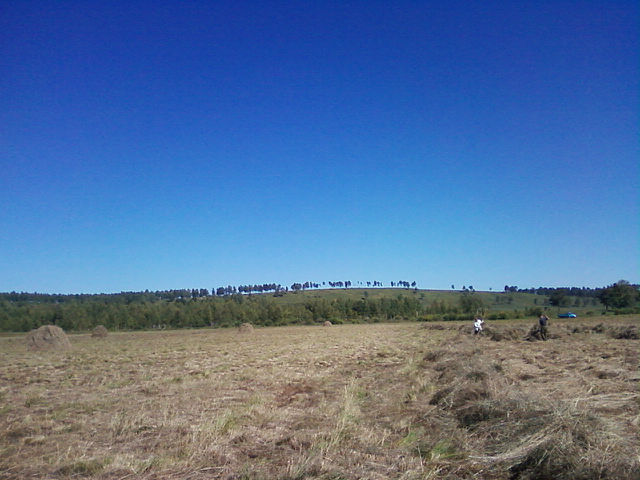 Российская ФедерацияИркутская областьЭхирит-Булагатский районМуниципальное образование «Захальское»ДУМАРЕШЕНИЕ01.09.2016 г.  № 15                                                                                п. Свердлово«О внесении изменений в Устав муниципального образования «Захальское»   	В целях привидения Устава муниципального образования «Захальское» в соответствие с Федеральным законом от 06.10.2003 №131-ФЗ «Об общих принципах организации местного самоуправления в Российской Федерации», Дума муниципального образования «Захальское»РЕШИЛА:Внести в Устав  муниципального образования «Захальское» следующие изменения:Часть 1 статьи 6.пункт 15 после слов: «физической культуры» дополнить словами: «, школьного спорта»;пункт 18 изложить в следующей редакции:	«18) участие в организации деятельности по сбору (в том числе раздельному сбору) и транспортированию твердых коммунальных отходов;»;пункт 23 признать утратившим силу.Пункт 39  исключить1.2.Статья 7. 1.2.1  в пункте 5.1 слова «инфраструктуры поселений» заменить словами «инфраструктуры поселения»1.2.2   пункт 11 дополнить словами следующего содержания:«, организация подготовки кадров для муниципальной службы в порядке, предусмотренном законодательством Российской Федерации об образовании и законодательством Российской Федерации о муниципальной службе».1.3.	Статья 12.1.3.1. часть 4 абз. 1 после слов «депутатов указанных органов» дополнить словами следующего содержания: «, а если сроки полномочий истекают в год проведения выборов депутатов Государственной Думы Федерального Собрания Российской Федерации очередного созыва, - день голосования на указанных выборах».1.4.	Статья 17. 1.4.1	пункт 4 части 3 дополнить словами: «, за исключением случаев, если в соответствии со статьей 13 Федерального закона №131-ФЗ для преобразования муниципального образования требуется получения согласия населения муниципального 	образования, выраженного путем голосования либо на сходах граждан».1.5.      Статья 20. 1.5.1  в части 7 слова: «в соответствии с Федеральным законом и настоящим Уставом» заменить словами: «в соответствии с законом Иркутской области.».1.6.      Статья 23. 1.6.1.   часть 5 изложить в следующей редакции:	«Глава муниципального образования должен соблюдать ограничения, запреты, исполнять обязанности, которые  установлены Федеральным законом от 25 декабря 2008 года №273-ФЗ «О противодействии коррупции» и другими федеральными законами. Полномочия главы прекращаются  досрочно в случае несоблюдения ограничений, запретов, неисполнения обязанностей, установленных Федеральным законом от 25 декабря 2008 года №273-ФЗ «О противодействии коррупции», Федеральным законом от 3 декабря 2012 года №230-ФЗ «О контроле за соответствием расходов лиц, замещающих государственные должности, и иных лиц их доходам», Федеральным законом от 7 мая 2013 года №79-ФЗ «О запрете отдельным категориям лиц открывать и иметь счета (вклады), хранить наличные денежные средства и ценности в иностранных банках, расположенных за пределами территории Российской Федерации, владеть и (или) пользоваться иностранными финансовыми инструментами;	Глава муниципального образования не вправе заниматься предпринимательской деятельностью лично или через доверенных лиц, а также участвовать в управлении хозяйствующим субъектом (за исключением жилищного, жилищно-строительного, гаражного кооперативов, садоводческого, огороднического, дачного потребительских кооперативов, товарищества собственников недвижимости и профсоюза, зарегистрированного в установленном порядке, совета муниципальных образований субъекта Российской Федерации, иных объединений муниципальных образований), если иное не предусмотрено федеральными законами или если в порядке, установленном муниципальным правовым актом в соответствии с федеральными законами и законами субъекта Российской Федерации, ему не поручено участвовать в управлении этой организацией.».1.7. Статья 26 1.7.1. В пункте 3 части 3 статьи 26 слова «трудовой пенсии» заменить словами «страховой пенсии»1.8. Статья 271.8.1. П. 2 части 3 статьи 27  исключить1.9. Статья 28.1.1.9.1. В ч. 17 статьи 28.1 Устава слова «Суд должен рассмотреть заявление и принять решение  не позднее чем через 10 дней со дня подачи заявления» - исключить.1.10.       Статья 37.1.10.1     часть 8 изложить в следующей редакции:	«Депутат должен соблюдать ограничения, запреты исполнять обязанности, которые установлены Федеральным законом от 25 декабря 2008 года №273-ФЗ «О противодействии коррупции» и другими федеральными законами. Полномочия депутата прекращаются досрочно в случае несоблюдения ограничений, запретов, неисполнения обязанностей, установленных Федеральным законом от 25 декабря 2008 года №273 –ФЗ  «О противодействии Коррупции», Федеральным законом от  3 декабря  2012года №230-ФЗ «О контроле за соответствием расходов лиц, замещающих  государственные должности, и иных лиц их доходам», Федеральным законом от 7 мая 2013 года №79-ФЗ «О запрете отдельным категориям лиц открывать и  иметь счета  (вклады), хранить наличные денежные средства и ценности в иностранных банках, расположенных за пределами территорий Российской Федерации, владеть и (или) пользоваться иностранными финансовыми  инструментами»;1.11. 	Дополнить устав статьей 52.2 следующего содержания: « 1. Муниципальные нормативные правовые акты, затрагивающие вопросы осуществления предпринимательской и инвестиционной деятельности, в целях выявления положений, необоснованно затрудняющих осуществление предпринимательской и инвестиционной деятельности, подлежат экспертизе, проводимой органами местного самоуправления в порядке, установленном муниципальными нормативными правовыми актами в соответствии с законом субъекта Российской Федерации.";«2. Проекты муниципальных нормативных правовых актов, затрагивающие вопросы осуществления предпринимательской и инвестиционной деятельности, подлежат оценке регулирующего воздействия, проводимой органами местного самоуправления в порядке, установленном муниципальными нормативными правовыми актами в соответствии с законом субъекта Российской Федерации.Оценка регулирующего воздействия проектов муниципальных нормативных правовых актов проводится в целях выявления положений, вводящих избыточные обязанности, запреты и ограничения для субъектов предпринимательской и инвестиционной деятельности или способствующих их введению, а также положений, способствующих возникновению необоснованных расходов субъектов предпринимательской и инвестиционной деятельности и местных бюджетов."1.12. Статью 56 Устава изложить в следующей редакции:Статья 56   Муниципальное имуществоВ собственности поселения может находиться:1) имущество, предназначенное для решения установленных Федеральным законом №131-ФЗ вопросов местного значения; 2) имущество, предназначенное для обеспечения деятельности органов местного самоуправления и должностных лиц местного самоуправления, муниципальных служащих, работников муниципальных предприятий и учреждений в соответствии с решениями Думы Поселения;3) имущество, предназначенное для осуществления отдельных государственных полномочий, переданных органам  местного самоуправления, в случаях, установленных федеральными законами и законами Иркутской области, а также имущество, предназначенное для осуществления отдельных полномочий органов местного самоуправления, переданных им в порядке, предусмотренным частью 4 статьи 15 Федерального закона №131-ФЗ.4) имущество, необходимое для решения вопросов, право решения которых предоставлено органам местного самоуправления федеральными законами и которые не отнесены к вопросам местного значения.5) имущество, предназначенное для решения вопросов местного значения в соответствии с частью 3 статьи 14 Федерального закона №131 –ФЗ,  а также имущество предназначенное для осуществления полномочий по решению вопросов местного значения в соответствии с ч. 1, 1.1 статьи 17 Федерального закона №131-ФЗ.       2. В случаях возникновения у Поселения права собственности на имущество, не соответствующее требованиям части 1 настоящей статьи, указанное имущество подлежит перепрофилированию (изменению целевого назначения имущества) либо отчуждению. Порядок и сроки отчуждения такого имущества устанавливаются федеральным законом»1.13. Статья 761.13.1 В абзаце 2 статьи 76 Устава слова «Суд должен рассмотреть заявление и принять решение  не позднее чем через 10 дней со дня подачи заявления» - исключить.2. В порядке, установленном Федеральным законом от 21.07.2005 №97-ФЗ «О государственной регистрации Уставов муниципальных образований», предоставить муниципальный правовой акт о внесении изменений в Устав муниципальное образование «Захальское» на государственную регистрацию в Управление Министерства юстиции Российской Федерации по Иркутской области в течение 15 дней.	3. Главе муниципального образования «Захальское» опубликовать муниципальный правовой акт муниципального образования «Захальское»  после государственной регистрации в течение 7 дней и направить в Управление Министерства юстиции Российской Федерации по Иркутской области сведения об источнике и о дате официального опубликования (обнародования) муниципального правового акта муниципального образования «Захальское» для включения указанных сведений в государственный реестр уставов муниципальных образований Иркутской области в 10-дневный срок.	4. Настоящее решение вступает в силу после государственной регистрации и опубликования в газете «Захальский вестник».Глава  МО «Захальское»                                                  	     А.Н. Чернигов                             Российская Федерация                                    Иркутская областьЭхирит-Булагатский районМуниципальное образование «Захальское»ДУМАРешениеОт     3 октября 2016 года                                                                           № 19                     «О внесении изменений в решениеДумы МО «Захальское» от 25.12.2015 г.№ 30 «О  бюджетe МО «Захальское» на 2016 г.»   Внести изменения в решение Думы  №30 от 25.12.2015 г.:     1.  Пункт 1           Утвердить основные характеристики бюджета муниципального образования «Захальское»    на 2016 год по расходам  в сумме 10 995 271.91  рублей  и  доходам в сумме 8 821 849 рублей, в том числе безвозмездные поступления из  областного и районного бюджета  в сумме 6 047 500  рублей.             Установить предельный размер дефицита    бюджета    в сумме  2 173 422.91 рублей.       2.   Пункт  3      - утвердить распределение доходов муниципального образования на 2016 г. согласно приложению № 1.       3.   Пункт 6      - утвердить  расходы бюджета муниципального образования  на 2016 год по разделам, подразделам ,целевым статьям  расходов ,видам расходов функциональной классификации расходов бюджета РФ согласно приложению 4.      4. Опубликовать данное решение в газете «Захальский вестник»       Глава муниципального образования                                А Н.Чернигов                                     Российская ФедерацияИркутская областьЭхирит-Булагатский районМуниципальное образование «Захальское»ДУМАРЕШЕНИЕ03 октября 2016 г.  № 20                                                                 п. СвердловоОб  утверждении  Положения  о  порядкеприватизации муниципального имуществамуниципального образования «Захальское»	Руководствуясь  Федеральным законом от 21.12.2001 года №178-ФЗ «О приватизации государственного и муниципального имущества», ст.ст. 6,14 Федерального закона от 06.10.2003 года №131-ФЗ «Об общих принципах организации местного самоуправления в Российской Федерации, Уставом  муниципального образования «Захальское», ДумаРЕШИЛА:  1.  Утвердить Положение о порядке приватизации муниципального имущества  муниципального образования «Захальское» (Приложение №1).            2. Опубликовать настоящее решение в газете «Захальский Вестник».      3. Контроль за исполнением данного решения оставляю за собой.Глава  МО «Захальское»                                             	     А.Н. ЧерниговПриложение№1                                                                                                       к решениюДумы муниципальногообразования «Захальское»от 03.10.2016 года №20ПОЛОЖЕНИЕ О ПОРЯДКЕ ПРИВАТИЗАЦИИ МУНИЦИПАЛЬНОГО ИМУЩЕСТВА МУНИЦИПАЛЬНОГО ОБРАЗОВАНИЯ «Захальское»1. Общие положения1.1. Положение о порядке приватизации муниципального имущества (далее по тексту - Положение) разработано в соответствии с федеральными законами от 21.12.2001 № 178-ФЗ «О приватизации государственного и муниципального имущества» (далее по тексту - Федеральный закон о приватизации), от 06.10.2003 № 131-ФЗ «Об общих принципах организации местного самоуправления в Российской Федерации», Уставом   муниципального образования «Захальское».1.2. Положение устанавливает цели и задачи приватизации муниципального имущества, регулирует отношения, отнесенные к ведению органов местного самоуправления и возникающие при приватизации муниципального имущества, определяет порядок планирования приватизации, порядок принятия решений об условиях приватизации, порядок проведения подготовки имущества к продаже. 1.3. Под приватизацией муниципального имущества понимается возмездное отчуждение имущества, находящегося в собственности муниципального образования «Захальское», в собственность юридических и (или) физических лиц. 1.4. Под муниципальным имуществом, подлежащим приватизации, понимается имущество и иные виды объектов гражданских прав, принадлежащие муниципальному образованию «Захальское»  на праве собственности. 1.5. Муниципальное имущество отчуждается в собственность физических и (или) юридических лиц исключительно на возмездной основе (за плату либо посредством передачи в государственную или муниципальную собственность акций открытых акционерных обществ, в уставный капитал которых вносится государственное или муниципальное имущество). 1.6. Приватизация муниципального имущества основывается на признании равенства покупателей муниципального имущества и открытости деятельности органа местного самоуправления. 1.7. Основными целями и задачами приватизации муниципального имущества  муниципального образования «Захальское» (далее по тексту - приватизация) являются: - изменение структуры собственности на территории поселения в соответствии с частью 5 статьи 50 Федерального закона от 06.10.2003 № 131-ФЗ «Об общих принципах организации местного самоуправления в Российской Федерации»; - вовлечение в оборот невостребованного (неиспользуемого) имущества; - формирование условий для развития малого и среднего предпринимательства на территории поселения; - уменьшение бюджетных расходов на управление муниципальным имуществом; - увеличение неналоговых поступлений в бюджет от приватизации имущества в соответствии со сметами, установленными на очередной финансовый год и на плановый период решением Думы муниципального образования «Захальское» о бюджете; - повышение эффективности экономики  муниципального образования «Захальское».2. Сфера применения настоящего Положения2.1. Муниципальное имущество, подлежащее приватизации, классифицируется следующим образом: движимое и недвижимое имущество, выведенное в состав муниципальной казны, в том числе объекты, не завершенные строительством. 2.2. Действие настоящего Положения, не распространяется на отношения, возникающие при отчуждении: - муниципального имущества на основании судебного решения, вступившего в законную силу; - муниципального жилищного фонда; - муниципальными унитарными предприятиями имущества, закрепленного за ними в хозяйственном ведении, в том числе имущества ликвидируемых предприятий; - муниципального имущества в собственность некоммерческих организаций, созданных при преобразовании муниципальных учреждений; - земли, за исключением земельных участков, находящихся в муниципальной собственности, на которых расположены объекты недвижимости; - природных ресурсов, расположенных в пределах административно-территориальных границ муниципального образования «Захальское» имущества, переданного безвозмездно в собственность религиозных организаций для использования в соответствующих целях культовых зданий и сооружений с относящимися к ним земельными участками и иного, находящегося в муниципальной собственности имущества религиозного назначения, а также безвозмездно в собственность общероссийских общественных организаций инвалидов и организаций, единственными учредителями которых являются общероссийские общественные организации инвалидов, земельных участков, которые находятся в муниципальной собственности и на которых расположены здания, строения и сооружения, находящиеся в собственности указанных организаций. 2.3. Приватизации не подлежит муниципальное имущество: 2.3.1. отнесенное федеральными законами к объектам гражданских прав, оборот которых не допускается (объектам, изъятым из оборота); 2.3.2. то, которое может находиться только в муниципальной собственности поселения в порядке, установленном федеральными законами; 2.3.3. имеющее общее значение для удовлетворения потребностей населения (парки, улицы, скверы и другие объекты, находящиеся на землях общего пользования и особо охраняемых природных территориях), а также иные объекты в соответствии с действующим законодательством. 2.4. Отношения по отчуждению муниципального имущества, не урегулированные Федеральным законом о приватизации и настоящим Положением, регулируются гражданским законодательством Российской Федерации.  3. Компетенция органов местного самоуправления в сфере приватизации3.1. Компетенция  Думы муниципального образования «Захальское»: 3.1.1. утверждает Положение о порядке приватизации муниципального имущества  муниципального образования «Захальское», вносит в него изменения и дополнения; 3.1.2. ежегодно утверждает прогнозный план приватизации муниципального имущества на очередной финансовый год (далее по тексту - план приватизации) и перечни объектов приватизации, а также изменения и дополнения в план приватизации; 3.1.3. утверждает отчет о выполнении плана приватизации за отчетный год. 3.2. Компетенция главы муниципального образования «Захальское» (далее – глава поселения): 3.2.1. представляет в  Думу муниципального образования «Захальское» - ежегодно проект плана приватизации, одновременно с проектом бюджета на очередной финансовый год в соответствии с приоритетным направлением развития поселения, проекты решений  Думы муниципального образования «Захальское»  о внесении изменений и дополнений в план приватизации, основываясь на реалистичном анализе условий и ресурсов его выполнения; - отчет о результатах приватизации муниципального имущества в составе отчета об исполнении бюджета за отчетный год; 3.2.2. издает нормативные акты по вопросам приватизации муниципального имущества в соответствии с полномочиями, определенными законодательством Российской Федерации и Уставом   муниципального образования «Захальское», в том числе: - утверждает формы документов, сопровождающих сделки приватизации муниципального имущества, подписывает договоры купли-продажи, задатка; - принимает решение о предоставлении рассрочки сроком на 1 (один) год в случае продажи имущества без объявления цены и устанавливает права и обязанности покупателя и продавца имущества, приобретенного в рассрочку; 3.2.3. осуществляет контроль за выполнением плана приватизации в соответствии с показателями прогноза социально-экономического развития  муниципального образования «Захальское».3.3. Компетенция  специалиста администрации:3.3.1. формирует проект прогнозного плана приватизации на очередной финансовый год;3.3.2. организует предпродажную подготовку объектов; 3.3.3. уведомляет письменно арендаторов муниципального имущества: - о включении арендуемых ими помещений в прогнозный план приватизации на очередной финансовый год, а также об исключении арендуемых ими помещений из прогнозных планов приватизации в месячный срок после их утверждения Думой муниципального образования «Захальское» о датах и условиях реализации арендованного муниципального имущества в трехдневный срок после опубликования информационных сообщений о его продаже в  газете «…..Вестник» 3.3.4. направляет главе поселения отчеты о результатах приватизации муниципального имущества; 3.3.5. осуществляет контроль за выполнением покупателями условий договоров купли-продажи муниципального имущества; 3.3.6. организует реализацию муниципального имущества в соответствии с утвержденным планом приватизации; 3.3.7. инициирует приватизацию имущества казны. 4. Порядок планирования приватизации муниципального имущества4.1.  Специалист администрации разрабатывает план приватизации на очередной финансовый год и перечни объектов приватизации на плановый период, а также формирует структуру плана приватизации имущественных, земельных отношений и градостроительства на основании предложений о приватизации муниципального имущества, поступивших от: - главы поселения; - депутатов  Думы  сельского поселения;  - юридических и физических лиц. 4.2.  Специалист администрации  формирует план приватизации, который содержит: - характеристику имущества, подлежащего приватизации, позволяющую идентифицировать каждый объект продажи; - способ приватизации; - ориентировочную цену продажи, установленную на основании экспертной оценки рыночной стоимости планируемого к приватизации имущества, выполненной в соответствии с законодательством Российской Федерации об оценочной деятельности либо определенной расчетным путем на основании базовой (средней) величины стоимости 1 кв. м объектов недвижимости, определенной на основании оценочных отчетов, выполненных по объектам плана приватизации года, предшествующего года формирования плана приватизации, с учетом индекса потребительских цен. Ориентировочная цена продажи может устанавливаться на основании анализа сложившихся рыночных цен на территории поселения. 4.3. Автотранспортные средства и прочее движимое имущество, не используемое по назначению и не пользующееся спросом у арендаторов, не включается в план приватизации. 4.4. Планируемое к приватизации недвижимое имущество может быть обременено ограничениями, предусмотренными Федеральным законом о приватизации, иными федеральными законами и публичным сервитутом. Решение об установлении обременения, в том числе публичного сервитута, включается в состав характеристики имущества. 4.5. В случае включения в план приватизации отдельно стоящих зданий или комплексов объектов недвижимости земельные участки отчуждаются вместе со стоящими на них объектами недвижимости в порядке, установленном Федеральным законом о приватизации, если в отношении этих земельных участков в соответствии с действующим законодательством Российской Федерации отсутствуют ограничения (обременения), налагающие запрет на включение земельных участков в хозяйственный оборот.  5. Информационное обеспечение приватизации муниципального имущества5.1. Решения об условиях приватизации муниципального имущества, информационное сообщение о продаже муниципального имущества подлежат опубликованию в установленном порядке в официальном печатном издании, определенном решением  Думы муниципального образования «Захальское». Дополнительно продавец может размещать информацию о продаже муниципального имущества в иных средствах массовой информации с целью более широкого распространения среди покупателей информации о приватизации имущества. 5.2. Информационное сообщение о продаже муниципального имущества должно быть опубликовано не менее чем за тридцать дней до дня осуществления продажи указанного имущества, если иное не предусмотрено действующим законодательством Российской Федерации. 5.3. Обязательному опубликованию в информационном сообщении о продаже муниципального имущества подлежат следующие сведения: - наименование органа местного самоуправления, принявшего решение об условиях приватизации муниципального имущества, и реквизиты указанного решения; - наименование имущества и иные сведения, позволяющие его индивидуализировать как объект приватизации (характеристика имущества); - способ приватизации; - начальная цена; - форма подачи предложений о цене; - условия и сроки платежа, необходимые реквизиты счетов; - порядок, место, даты начала и окончания подачи заявок (предложений); - ограничения участия отдельных категорий физических и юридических лиц в приватизации имущества; - исчерпывающий перечень представляемых покупателями документов и требования к их оформлению; - срок заключения договора купли-продажи; - порядок ознакомления покупателей с иной информацией, в том числе с актом обследования, условиями договора купли-продажи; - иные сведения. При продаже муниципального имущества на аукционе, специализированном аукционе или конкурсе также указываются: - порядок определения победителей; - размер, срок и порядок внесения задатка, необходимые реквизиты счетов; - место и срок подведения итогов; - условия конкурса (при продаже муниципального имущества на конкурсе); - форма бланка-заявки (при продаже акций на специализированном аукционе). 5.4. Информация о результатах сделок приватизации муниципального имущества подлежит опубликованию в официальном печатном издании в месячный срок со дня совершения указанных сделок. Обязательному опубликованию подлежит следующая информация о совершенных сделках приватизации муниципального имущества: - наименование имущества и иные, позволяющие его индивидуализировать, сведения (характеристика имущества), - цена сделки приватизации и имя (наименование) покупателя.  6. Порядок подготовки муниципального имущества к приватизации6.1. В целях реализации прогнозного плана приватизации  специалист администрации  муниципального образования «Захальское» в отношении недвижимого муниципального имущества организует в установленном порядке предпродажную подготовку по каждому объекту приватизации, а именно: - проведение обследования и технической инвентаризации объекта недвижимости (здания, помещений); - проведение государственной регистрации права муниципальной собственности на объект недвижимости; - формирование земельного участка под отдельно стоящим зданием или комплексом зданий с последующим утверждением проекта территориального землеустройства, постановку земельного участка на государственный кадастровый учет и государственную регистрацию права на этот участок земли; - проведение оценки рыночной стоимости приватизируемого муниципального имущества. 6.2. Оценка стоимости имущества, подлежащего приватизации, осуществляется в соответствии с законодательством Российской Федерации.  7. Способы приватизации муниципального имущества7.1. При приватизации муниципального имущества  муниципального образования «Захальское» используются следующие способы приватизации: - продажа муниципального имущества на аукционе; - продажа муниципального имущества посредством публичного предложения; - продажа муниципального имущества без объявления цены; - внесение муниципального имущества в качестве вклада в уставные капиталы открытых акционерных обществ; - продажа муниципального имущества на конкурсе; - продажа иными способами, указанными в статье 13 Федерального закона о приватизации. 7.2. Порядок осуществления приватизации указанными способами определяется действующим законодательством Российской Федерации. 7.3. Приватизация муниципального имущества может осуществляться продавцом способом публичного предложения цены в порядке, предусмотренном Федеральным законом о приватизации, в случае, если аукцион по продаже имущества был признан несостоявшимся в силу отсутствия заявок либо участия в нем 1 (одного) покупателя.8. Продавец и Покупатель муниципального имущества8.1. Функции продавца муниципального имущества осуществляет администрация муниципального образования «Захальское» .8.2. Покупателями муниципального имущества (далее по тексту - Покупатель) могут быть физические и юридические лица, за исключением государственных и муниципальных унитарных предприятий, учреждений, а также юридических лиц, в уставном капитале которых доля Российской Федерации, субъектов Российской Федерации и муниципальных образований превышает 25%, кроме случаев, предусмотренных статьей 25 Федерального закона о приватизации. 8.3. Лица, желающие приобрести муниципальное имущество способами и в порядке, установленном действующим законодательством о приватизации Российской Федерации и настоящим Положением, представляют следующие документы: - заявку установленного продавцом образца в 2 экземплярах; - платежный документ с отметкой банка об исполнении, подтверждающий внесение соответствующих денежных средств в качестве задатка; - документ, подтверждающий уведомление территориального отделения федерального антимонопольного органа о намерении приобрести подлежащее приватизации муниципальное имущество в соответствии с антимонопольным законодательством Российской Федерации. 8.4. Физические лица предъявляют документ, удостоверяющий личность, и его копию. 8.5. Юридические лица дополнительно представляют следующие документы: - нотариально заверенные копии учредительных документов; - решение в письменной форме соответствующего органа управления о приобретении имущества (если это необходимо в соответствии с учредительными документами претендента); - сведения о доле Российской Федерации, субъекта Российской Федерации, муниципального образования в уставном капитале юридического лица; - опись представленных документов в 2 экземплярах; - иные документы, требование к представлению которых может быть установлено федеральным законом. 8.6. В случае подачи заявки представителем претендента предъявляется надлежащим образом оформленная доверенность. 8.7. Обязанность доказать свое право на приобретение муниципального имущества возлагается на претендента (Покупателя). В случае если будет установлено, что Покупатель муниципального имущества не имел законного права на его приобретение, сделка приватизации (договор купли-продажи) признается ничтожной в соответствии с действующим законодательством Российской Федерации. 9. Цена приватизируемого имущества9.1. Установление начальной (стартовой) цены при продаже объекта приватизации на аукционе производится  специалистом администрации на основании отчета об оценке рыночной стоимости муниципального имущества, составленного в соответствии с законодательством Российской Федерации об оценочной деятельности с учетом затрат, произведенных в период предпродажной подготовки по каждому объекту приватизации. 9.2. Глава поселения вправе, с учетом сложившейся конъюнктуры рынка, принять решение о снижении начальной (стартовой) цены продажи объектов приватизации на аукционе, но не ниже нормативной цены, в случае необходимости повторной продажи имущества на аукционе. 9.3. Под нормативной ценой подлежащего приватизации муниципального имущества понимается минимальная цена, по которой возможна его продажа (отчуждение). 10. Оформление сделок купли-продажи имущества10.1. Продажа муниципального имущества оформляется договором купли-продажи (типовая форма договора утверждается постановлением администрации  муниципального образования «Захальское») с учетом обязательных условий, определенных Федеральным законом о приватизации. 10.2. Право собственности на имущество переходит к Покупателю после полной его оплаты с учетом особенностей, установленных Федеральным законом о приватизации. 10.3. Право собственности на приватизированное недвижимое имущество переходит к Покупателю со дня государственной регистрации перехода права собственности на такое имущество. Переход права собственности на недвижимое имущество, приватизированное в соответствии с Федеральным законом о приватизации и настоящим Положением, подлежит в установленном порядке регистрации в органе, осуществляющем государственную регистрацию прав на недвижимое имущество и сделок с ним. 10.4. На Покупателя возлагаются все расходы на оплату работ и услуг, связанных с подготовкой документов для проведения государственной регистрации перехода права собственности. 10.5. В случае если Покупателем нарушены условия договора купли-продажи, администрация муниципального образования «Захальское» вправе расторгнуть соответствующий договор купли-продажи в порядке, предусмотренном действующим законодательством. 10.6. Обременения (ограничения), а также особые условия использования приватизированного имущества, установленные договором купли-продажи, сохраняют свою силу для Покупателя при всех последующих сделках с этим имуществом, вплоть до их отмены в порядке, установленном действующим законодательством Российской Федерации.  11. Оплата и распределение денежных средств, полученных в результате приватизации имущества11.1. Средства, полученные от продажи муниципального имущества, подлежат зачислению в бюджет муниципального образования «Захальское» в полном объеме. 11.2. Оплата приобретаемого Покупателем муниципального имущества производится единовременно или в рассрочку. Срок рассрочки не может быть более чем 1 (один) год. 11.3. Решение об оплате в рассрочку приобретаемого муниципального имущества принимается главой поселения в соответствии с Федеральным законом о приватизации. 11.4. Покупатель вправе оплатить приобретаемое муниципальное имущество досрочно. 11.5. В случае уклонения Покупателя от оплаты суммы денежных средств в установленный срок последний утрачивает право на приобретение имущества и несет ответственность в соответствии с условиями договора купли-продажи, а продавец в установленном порядке взыскивает убытки, причиненные неисполнением договора купли-продажи. В результате продажа муниципального имущества признается несостоявшейся, договор купли-продажи расторгается в порядке, установленном договором и действующим законодательством Российской Федерации. В случае реализации муниципального имущества на аукционе задаток Покупателю не возвращается. 11.6. Продавец вправе требовать возмещения убытков, причиненных неисполнением договора купли-продажи, в порядке, предусмотренном действующим законодательством. 11.7. Продавец вправе взыскать неустойку (штраф, пеню), предусмотренную действующим законодательством и (или) договором купли-продажи, в установленном порядке. 11.8. Порядок возврата денежных средств по недействительной сделке купли-продажи муниципального имущества, признанной таковой на основании вступившего в силу решения суда, определяется Федеральным законом о приватизации. РОССИЙСКАЯ ФЕДЕРАЦИЯИРКУТСКАЯ ОБЛАСТЬЭХИРИТ-БУЛАГАТСКИЙ РАЙОНМУНИЦИПАЛЬНОЕ ОБРАЗОВАНИЕ «ЗАХАЛЬСКОЕ»АДМИНИСТРАЦИЯПОСТАНОВЛЕНИЕ05.10.2016 г. № 69 «Об утверждении схемырасположения земельного участка»              Рассмотрев предоставленные документы, руководствуясь статьей 11, пунктом 5 статьи 30 Земельного кодекса Российской Федерации, пунктом 20 статьи 6 Устава муниципального образования "Захальское"                                             ПОСТАНОВЛЯЮ:                 Утвердить схему расположения земельного участка расположенного по адресу: Иркутская область, Эхирит- Булагатский район, д. Еловка, ул.  Советская, д. 59 А, на кадастровом плане территории  кадастрового квартала 85:06:040501 – д. Еловка.   Площадь земельного участка – 5843 кв.м., на землях населённых пунктов, для ведения личного подсобного хозяйства, расположенного в жилой зоне Ж-1, согласно Правилам землепользования и застройки МО «Захальское».Глава администрацииМО "Захальское"                                                                 А.Н. ЧерниговРОССИЙСКАЯ ФЕДЕРАЦИЯИРКУТСКАЯ ОБЛАСТЬЭХИРИТ-БУЛАГАТСКИЙ РАЙОНМУНИЦИПАЛЬНОЕ ОБРАЗОВАНИЕ «ЗАХАЛЬСКОЕ»АДМИНИСТРАЦИЯПОСТАНОВЛЕНИЕ13.10.2016 г. № 70 «Об утверждении схемырасположения земельного участка»              Рассмотрев предоставленные документы, руководствуясь статьей 11, пунктом 5 статьи 30 Земельного кодекса Российской Федерации, пунктом 20 статьи 6 Устава муниципального образования "Захальское"                                             ПОСТАНОВЛЯЮ:                 Утвердить схему расположения земельного участка расположенного по адресу: Иркутская область, Эхирит- Булагатский район, с. Захал, ул.  Свердлова, д. 4 Б, на кадастровом плане территории  кадастрового квартала 85:06:040401 – с. Захал.   Площадь земельного участка – 1998 кв.м., на землях населённых пунктов, для индивидуального жилищного строительства, расположенного в жилой зоне Ж-1, согласно Правилам землепользования и застройки МО «Захальское».Глава администрацииМО "Захальское"                                                                 А.Н. ЧерниговРОССИЙСКАЯ ФЕДЕРАЦИЯИРКУТСКАЯ ОБЛАСТЬЭХИРИТ-БУЛАГАТСКИЙ РАЙОНМУНИЦИПАЛЬНОЕ ОБРАЗОВАНИЕ «ЗАХАЛЬСКОЕ»АДМИНИСТРАЦИЯПОСТАНОВЛЕНИЕ13.10.2016 г. № 71 «О присвоении адреса»                                        В соответствии с п. 21  ст. 6  Устава муниципального образования  «Захальское», заявлением Паненковой Валентины ДмитриевныПОСТАНОВЛЯЮ:                     В связи с упорядочиванием адресного хозяйства, жилому дому, расположенному по адресу: Иркутская область, Эхирит-Булагатский район,  с. Захал  ул. Солнечная присвоить адрес: Иркутская область, Эхирит-Булагатский район, с. Захал, ул. Солнечная, д. 4Глава  администрации                                              МО «Захальское»                                                                            Чернигов А.Н.РОССИЙСКАЯ ФЕДЕРАЦИЯИРКУТСКАЯ ОБЛАСТЬЭХИРИТ-БУЛАГАТСКИЙ РАЙОНМУНИЦИПАЛЬНОЕ ОБРАЗОВАНИЕ «ЗАХАЛЬСКОЕ»АДМИНИСТРАЦИЯПОСТАНОВЛЕНИЕ14.10.2016 г. № 72«Об утверждении сведений о ходе исполнения бюджета муниципальногообразования «Захальское» за 3 квартал 2016 г.»        В соответствии с п. 6 ст.52 Федерального закона «Об общих принципах организации местного самоуправления в Российской Федерации» от 06.10.2003 г. № 131-ФЗ  (ред. от 05.04.2010, с изм. о 08.05.2010г.) постановляю:ПОСТАНОВЛЯЮ:1. Утвердить сведения о ходе исполнения бюджета  муниципального образования «Захальское» за 3 квартал 2016 г. 2. Опубликовать  постановление   в газете «Захальский вестник».                                                                                                                              Глава МО «Захальское»                                                                   А.Н.ЧерниговРОССИЙСКАЯ ФЕДЕРАЦИЯИРКУТСКАЯ ОБЛАСТЬЭХИРИТ-БУЛАГАТСКИЙ РАЙОНМУНИЦИПАЛЬНОЕ ОБРАЗОВАНИЕ «ЗАХАЛЬСКОЕ»АДМИНИСТРАЦИЯПОСТАНОВЛЕНИЕ24.10.2016 г. № 73 «О присвоении адреса»                                    В соответствии с п. 21  ст. 6  Устава муниципального образования  «Захальское», заявлением Семеновой Светланы АлексеевныПОСТАНОВЛЯЮ:                     Земельному участку, расположенному по адресу: Иркутская область, Эхирит-Булагатский район,  д. Куяда ул. Мира, размером 196 кв.м.   присвоить адрес: Иркутская область, Эхирит-Булагатский район, д. Куяда, ул. Мира, уч. 22АГлава  администрации                                              МО «Захальское»                                                                            Чернигов А.Н.РОССИЙСКАЯ ФЕДЕРАЦИЯИРКУТСКАЯ ОБЛАСТЬЭХИРИТ-БУЛАГАТСКИЙ РАЙОНМУНИЦИПАЛЬНОЕ ОБРАЗОВАНИЕ «ЗАХАЛЬСКОЕ»АДМИНИСТРАЦИЯПОСТАНОВЛЕНИЕ24.10.2016 г. № 74 «Об утверждении схемырасположения земельного участка»              Рассмотрев предоставленные документы, руководствуясь статьей 11, пунктом 5 статьи 30 Земельного кодекса Российской Федерации, пунктом 20 статьи 6 Устава муниципального образования "Захальское"                                             ПОСТАНОВЛЯЮ:                 Утвердить схему расположения земельного участка расположенного по адресу: Иркутская область, Эхирит- Булагатский район, д. Куяда, ул. Мира, уч. 22А, на кадастровом плане территории  кадастрового квартала 85:06:040201 – д. Куяда.  Площадь земельного участка – 196 кв.м., на землях населённых пунктов, для строительства магазина, расположенного в жилой зоне Ж-1, согласно Правилам землепользования и застройки МО «Захальское».Глава администрацииМО "Захальское"                                                                 А.Н. ЧерниговРОССИЙСКАЯ ФЕДЕРАЦИЯИРКУТСКАЯ ОБЛАСТЬЭХИРИТ-БУЛАГАТСКИЙ РАЙОНМУНИЦИПАЛЬНОЕ ОБРАЗОВАНИЕ «ЗАХАЛЬСКОЕ»АДМИНИСТРАЦИЯПОСТАНОВЛЕНИЕ24.10.2016 г. № 75В соответствии с бюджетным законодательством Российской Федерации, в целях реализации  и обеспечения эффективного функционирования системы программно-целевого управления.ПОСТАНОВЛЯЮ:1. Утвердить Порядок проведения и критерии оценки эффективности реализации муниципальных программ муниципального образования «Захальское». (Приложение 1)2. Специалистам администрации руководствоваться требованиями Порядка принятия решения о разработке  муниципальных программ  муниципального образования «Захальское», их формирования и реализации в процессе разработки и реализации муниципальных программ муниципального образования «Захальское». 3.Контроль за исполнением данного постановления оставляю за собой.4. Данное Постановление опубликовать в газете «Захальский Вестник» и на официальном сайте.Глава МО «Захальское»             						А.Н. ЧерниговПриложение № 1 к Постановлениюот   17.10. 2016 г №75 ПОРЯДОКпроведения и критерии оценки эффективности реализации муниципальных программ муниципального образования «Захальское» (сельского поселения)1.  Порядок проведения и критерии оценки эффективности реализации муниципальных программ сельского поселения, определяют правила проведения ежегодной оценки эффективности мероприятий муниципальных программ  сельского поселения.1.1. Формы и методы организации управления реализацией программы определяются Заказчиком.1.2. Объектами мониторинга и контроля являются программы, утвержденные Думой муниципального образования «Захальское» или Администрацией муниципального образования «Захальское» и принятые к финансированию.Мониторинг предусматривает программную оценку на всех стадиях реализации программ и проводится в целях выявления достижимости намеченных целей и влияния на социально-экономическую ситуацию в муниципального образования «Захальское».1.3. Текущий контроль за реализацией программ осуществляет Администрация муниципального образования «Захальское».1.4. Для систематического осуществления контроля за ходом исполнения программы и подготовки текущей информации Главе муниципального образования «Захальское» об исполнении существующих в муниципальном образовании «Захальское» программ Заказчик ежеквартально предоставляет в Администрацию  отчетные сведения в электронном виде и на бумажных носителях:- информацию о ходе выполнения программы;- отчет об объемах финансирования программыК отчетной информации прилагается пояснительная записка, отражающая:- состояние проблем, на решение которых была направлена целевая программа;- достижение поставленных целей;- эффективность реализованных мероприятий.1.5. На основании ежеквартальных отчетов, а также по результатам комиссионных контрольных проверок Администрацией муниципального образования «Захальское»   могут подготавливаться рекомендации о необходимости продолжения работ и дальнейшем финансировании программных мероприятий либо о целесообразности их прекращения.1.6. Для проведения программной оценки Заказчик ежегодно подготавливает отчет о ходе реализации программы. Для программ, которые завершаются в отчетном году, в отчете дается оценка за весь период ее реализации.1.7. Администрация муниципального образования «Захальское» ежегодно до 1 мая года, следующего за отчетным, подготавливает комплексный отчет Главе муниципального образования «Захальское» о ходе реализации всех программ. В комплексном отчете в обязательном порядке должны быть отражены (в разрезе каждой программы):а) характеристика выполнения программ;б) оценка достижения целей программ;в) оценка результативности бюджетных расходов и мероприятий по привлечению денежных средств из бюджетных и внебюджетных источников;г) предложения по корректировке программ (при необходимости);д) проблемы реализации программ (при необходимости);е) рекомендации по совершенствованию управления реализацией программ (при необходимости);ж) предложения по реализации, финансированию программ и перераспределению ресурсов между целевыми программами (при необходимости).1.8. Комплексный отчет о долгосрочной целевой программе после заслушивания в Администрации муниципального образования «Захальское» направляется в Думу муниципального образования «Захальское». 2. Внесение изменений, приостановление и прекращение действия программы2.1. Решение об изменении, приостановлении и прекращении действия муниципальной программы, в том числе долгосрочной муниципальной программы принимается Главой муниципального образования «Захальское».2.2. Подготовку предложений по внесению изменений осуществляет Заказчик программы. При внесении изменений в целевую программу не допускается изменение следующих основных характеристик программы:- целей и задач программы;- снижение результатов, которые должны быть получены в ходе выполнения программы;- изменение объемов финансирования из бюджета муниципального образования «Захальское»  по отдельным мероприятиям, приводящим к концептуальным изменениям программы.2.3. Предложения по внесению изменений в целевую программу должны быть согласованы в установленном порядке.2.4. Подготовку предложений по приостановлению или прекращению действия программы осуществляет Заказчик.2.5. Действие программы может быть приостановлено или прекращено в следующих случаях:- досрочного достижения целей программы;- в случае нерационального и (или) нецелевого использования бюджетных средств, выделенных на реализацию программы, по результатам проверки;- существенного изменения объемов финансирования программы, влияющего на снижение ее результативности;- невозможности достижения целей программы в силу форс-мажорных обстоятельств и иных причин.2.6. Заказчик в течение 5 дней подготавливает Главе муниципального образования «Захальское» рекомендации о (не) целесообразности приостановления действия программы в очередном финансовом году или прекращения ее действия.2.7. После рассмотрения Главой муниципального образования «Захальское» рекомендаций, Заказчик в течение 10 дней подготавливает предложения в Администрацию муниципального образования «Захальское» о приостановлении или прекращении действия программы.РОССИЙСКАЯ ФЕДЕРАЦИЯИРКУТСКАЯ ОБЛАСТЬЭХИРИТ-БУЛАГАТСКИЙ РАЙОНМУНИЦИПАЛЬНОЕ ОБРАЗОВАНИЕ «ЗАХАЛЬСКОЕ»АДМИНИСТРАЦИЯПОСТАНОВЛЕНИЕ24.10.2016 г. № 76«Об утверждении порядка осуществлениявнутреннего финансового контроляи внутреннего финансового аудита вМО «Захальское»»       В соответствии со статьей 160.2-1 Бюджетного кодекса Российской Федерации, приказом Министерства финансов Российской Федерации от 01.01.2001 г. № 146-н «Об обеспечении деятельности по осуществлению государственного финансового контроля»,ПОСТАНОВЛЯЮ:1. Утвердить Порядок осуществления внутреннего финансового контроля и внутреннего финансового аудита в муниципальном образовании «Захальское» согласно приложения.2. Контроль за исполнением настоящего постановления возложить на финансовый отдел муниципального образования «Захальское».3. Настоящее постановление вступает в силу со дня его официального опубликования.4. Опубликовать настоящее решение в газете «Захальский Вестник» и на официальном сайте МО «Захальское».Глава МО «Захальское»                                    			        А.Н. ЧерниговПриложение к Постановлениюглавы МО «Захальское»от  14.10.2016г. №73Порядокосуществления внутреннего финансового контроля и внутреннего финансового аудита в муниципальном образовании «Захальское»1. Общие положения1.1. Полномочия по внутреннему финансовому контролю и внутреннему финансовому аудиту возлагаются на администрацию муниципального образования «Захальское» (далее – администрация). Порядок осуществления администрацией  внутреннего финансового контроля и внутреннего финансового аудита определяет порядок проведения проверок, ревизий и обследований. Внутренний финансовый контроль и внутренний финансовый аудит осуществляется уполномоченным специалистом администрации.1.2. Внутренний финансовый контроль и внутренний финансовый аудит осуществляется в соответствии с Бюджетным кодексом Российской Федерации, Федеральным законом №131-ФЗ  от 06.10.2003 г. «Об общих принципах организации местного самоуправления в Российской Федерации», настоящим порядком.1.3. Администрация в целях предупреждения и пресечения бюджетных нарушений в процессе исполнения бюджета осуществляет предварительный контроль.Администрация по результатам использования средств бюджета поселения в целях установления законности их использования, достоверности учета и отчетности осуществляет последующий контроль.1.4. Методами осуществления внутреннего финансового контроля и внутреннего финансового аудита  являются проверка, ревизия, обследование, санкционирование операций.	Под проверкой понимается совершение контрольных действий  по документальному и фактическому изучению законности отдельных финансовых и хозяйственных операций, достоверности бюджетного (бухгалтерского) учета и бюджетной (бухгалтерской) отчетности в отношении деятельности объекта контроля за определенный период.Под ревизией понимается комплексная проверка деятельности объекта контроля, которая выражается в проведении контрольных действий по документальному и фактическому изучению законности всей совокупности совершенных финансовых и хозяйственных операций, достоверности и правильности их отражения в бюджетной (бухгалтерской) отчетности.	Проверки подразделяются на камеральные и выездные, в том числе встречные проверки.	Под камеральными проверками понимаются проверки, проводимые по месту нахождения администрации на основании бюджетной (бухгалтерской) отчетности и иных документов, предоставленных по запросу администрации.Под выездными проверками понимаются проверки, проводимые по месту нахождения объекта контроля, в ходе которых в том числе определяется фактическое соответствие совершенных операций данным бюджетной (бухгалтерской) отчетности и первичных документов.Под встречными проверками понимаются проверки, проводимые в рамках выездных и (или) камеральных проверок в целях установления и (или) подтверждения фактов, связанных с деятельностью объекта контроля.Результаты проверки (ревизии) оформляются актомПод обследованием понимаются анализ и оценка состояния определенной сферы деятельности объекта контроля.Результаты обследования оформляются заключением.	Под санкционированием операций понимается совершение разрешительной надписи после проверки документов, представленных в целях осуществления финансовых операций, на их наличие и (или) на соответствие указанной в них информации требованиям бюджетного законодательства Российской Федерации и иных нормативных правовых актов, регулирующих бюджетные правоотношения.1.5. Объектами финансового контроля и внутреннего аудита являются  главные распорядители (распорядители, получатели) средств бюджета поселения, главные администраторы (администраторы) доходов бюджета поселения, главные администраторы (администраторы) источников финансирования дефицита бюджета поселения.1.6. Полномочиями администрации по осуществлению финансового контроля и внутреннего аудита являются:- контроль за соблюдением бюджетного законодательства Российской Федерации и иных нормативных правовых актов, регулирующих бюджетные правоотношения;- контроль за полнотой и достоверностью отчетности о реализации ведомственных программ, том числе отчетности об исполнении муниципальных заданий.1.7. При осуществлении  полномочий по внутреннему муниципальному финансовому контролю и внутреннему финансовому  аудиту администрацией  проводятся проверки, ревизии и обследования;направляются объектам контроля акты, заключения. Представления и (или) предписания;направляются органам и должностным лицам, уполномоченным в соответствии с Бюджетным кодексом РФ, иными актами бюджетного законодательства Российской Федерации принимать решения о применении предусмотренных Бюджетным кодексом РФ бюджетных мер принуждения, уведомления о применении бюджетных мер принуждения;осуществляется производство по делам об административных правонарушениях в порядке, установленном законодательством об административных правонарушениях.2. Порядок планирования Администрацией контрольных мероприятий2.1. Ревизии и (или) проверки проводятся уполномоченным специалистом администрации в соответствии с планом.Проведение обследований носит внеплановый характер.2.2. План устанавливает обязательный для исполнения перечень ревизий и (или) проверок с указанием наименования объектов контроля.	Периодичность составления плана – годовая.	План формируется уполномоченным специалистом Администрации с учетом предложений специалистов администрации, курирующих определенную сферу деятельности; периодичности проведения контрольных мероприятий; степени обеспеченности трудовыми ресурсами; реальности сроков выполнения в срок не позднее 1 августа года, предшествующего планируемому.	План контрольных мероприятий подписывается уполномоченным специалистом администрации и утверждается главой поселения до 20 декабря года, предшествующего планируемому.2.3. Запрещается проведение повторных контрольных мероприятий за один и тот же период по одним и тем же вопросам. Периодичность проведения контрольных мероприятий – не реже одного раза в пять лет.2.4. Администрацией могут проводиться внеплановые ревизии и (или) проверки. Внеплановой ревизией и (или) проверкой является ревизия и (или) проверка, не включенная в годовой план контрольных мероприятий.3. Подготовка программы контрольных мероприятий3.1. Для проведения каждой отдельной ревизии и (или) проверки составляется программа ревизии и (или) проверки.Глава администрации утверждает программу ревизии и(или) проверки до начала контрольных мероприятий.Для проведения обследования программа не составляется.3.2. Программа ревизии и (или) проверки должна содержать - тему ревизии и(или) проверки;- наименование объекта контроля;- проверяемый период;- перечень основных вопросов, по которым осуществляются контрольные действия.3.3. Тема ревизии и (или) проверки в программе ревизии и (или) проверки указывается в соответствии с распоряжением главы администрации поселения.3.4. При необходимости программа ревизии и (или) проверки изменяется.4. Сроки проведения контрольных мероприятий4.1. Срок проведения контрольного мероприятия не может превышать 45 рабочих дней.4.2. Датой окончания ревизии и (или) проверки считается день составления справки о проведенной ревизии и (или) проверке.Датой окончания обследования считается день составления заключения.4.3. Срок проведения контрольного мероприятия, установленный при его назначении, при необходимости продлевается распоряжением, но не более чем на 30 рабочих дней.Распоряжение о продлении срока проведения контрольного мероприятия доводится до сведения руководителя объекта контроля.Контрольное мероприятие приостанавливается при отсутствии или неудовлетворительном состоянии бухгалтерского (бюджетного) учета у объекта контроля либо при наличии иных обстоятельств, препятствующих дальнейшему проведению контрольного мероприятия. В этом случае составляется справка о приостановлении контрольного мероприятия.В срок не позднее 5 рабочих дней со дня подписания справки о приостановлении контрольного мероприятия руководителю объекта контроля направляется требование о восстановлении бухгалтерского учета либо устранении иных обстоятельств, препятствующих дальнейшему проведению контрольных мероприятий.Контрольное мероприятие проводится после устранения причин приостановления контрольного мероприятия.5. Поведение контрольных мероприятий5.1. Копия распоряжения о проведении ревизии и (или) проверки предъявляется руководителю объекта контроля.5.2. Уполномоченный специалист самостоятельно определяет объем и состав контрольных действий.5.3. Контрольные действия могут проводиться сплошным или выборочным способом.Сплошной способ заключается в проведении контрольных действий в отношении всей совокупности финансовых и хозяйственных операций, относящихся к вопросу ревизии и (или) проверки.Выборочный способ заключается в проведении контрольных действий в отношении части финансовых и хозяйственных операций, относящихся к вопросу ревизии и (или) проверки.5.4. Уполномоченный специалист, осуществляющий контрольные действия, имеет право на беспрепятственный доступ на объект контроля; запрашивать и получать любую информацию, документы и материалы, связанные с деятельностью объекта контроля; проводить совместно с должностными лицами объекта контроля инвентаризацию имущества и финансовых обязательств.6. Порядок оформления результатов контрольных мероприятий6.1. Результаты ревизии и (или) проверки оформляются актом в срок не позднее 10 рабочих дней с даты окончания ревизии и(или) проверки.6.2. Акт ревизии и (или) проверки имеет сквозную нумерацию страниц. В акте ревизии не допускаются помарки, подчистки и другие неоговоренные исправления.6.3. Акт ревизии и (или) проверки состоит из вводной, описательной и заключительной частей.Вводная часть должна содержать следующие сведения:- тему ревизии и (или) проверки; - дату и место составления акта ревизии и (или) проверки;- номер и дату распоряжения о проведении ревизии и (или) проверки;- ФИО  и должности лиц, осуществляющих ревизию и (или) проверку;- проверяемый период;
- срок проведения ревизии и (или) проверки;- сведения об объекте контроля;- ФИО и должности лиц объекта контроля, имевших право подписи денежных и расчетных документов в проверяемый период.6.4. Описательная часть акта ревизии и (или) проверки должна содержать описание проведенной работы и выявленные нарушения.6.5. Заключительная часть акта ревизии и (или) проверки содержит информацию о результатах ревизии и (или) проверки.6.6. Документы (копии документов), подтверждающие сумму нарушений, прилагаются к акту ревизии и (или) проверки.6.7. Акт ревизии и (или) проверки составляется в трех экземплярах: один экземпляр  - для объекта контроля, один экземпляр – для уполномоченного специалиста администрации; один экземпляр – для главы администрации.6.8. Каждый экземпляр акта подписывается уполномоченным специалистом администрации, осуществляющим ревизию и (или) проверку и руководителем объекта контроля.6.9. Срок для ознакомления руководителя объекта контроля с актом ревизии и (или) проверки и его подписания – не более 5 рабочих дней с даты составления акта.6.10. При наличии у руководителя объекта контроля возражений по акту ревизии и (или) проверки он делает об этом отметку перед своей подписью и вместе с подписанным актом представляет письменные возражения, которые приобщаются к акту ревизии и (или) проверки.Уполномоченный специалист администрации в срок до 5 рабочих дней со дня получения письменных возражений по акту ревизии и (или) проверки рассматривает обоснованность этих возражений и дает по ним письменное заключение в 2-х экземплярах (один – объекту контроля, один – прикрепляется к акту проверки).6.11. В случае отказа руководителя объекта контроля подписать и (или) получить акт ревизии и (или) проверки акт в тот же день направляется объекту контроля заказным письмом, обеспечивающим фиксацию факта и даты его направления.Документ, подтверждающий факт направления акта ревизии и (или) проверки объекту контроля, приобщается к материалам ревизии и (или) проверки.6.12. Результаты обследования оформляются заключением. В заключении указываются ФИО и должности лиц, осуществляющих обследование, место и дата составления, наименование объекта контроля, тема обследования и результаты обследования.Заключение подписывается уполномоченным специалистом администрации, осуществляющим обследование.7. Порядок реализации материалов ревизии и (или) проверки7.1. Реализация материалов ревизии и (или) проверки начинается в ходе проведения ревизии и (или) проверки по мере выявления нарушений. Руководитель объекта контроля информируется о выявленных нарушениях для принятия необходимых мер к их устранению. При их устранении в акте делается соответствующая запись.7.2. В случаях установления нарушений бюджетного законодательства Российской Федерации и иных нормативных правовых актов, регулирующих бюджетные правоотношения. Администрацией составляются представления и (или) предписания.Представление и (или) предписание направляются объекту контроля в срок не более 5 рабочих с даты подписания акта.7.3. Представление – документ администрации, который должен содержать обязательную для рассмотрения в установленные в нем сроки или, если срок не указан, в течение 30 дней со дня его получения информацию о выявленных нарушениях бюджетного законодательства Российской Федерации и иных нормативно-правовых актов, регулирующих бюджетные правоотношения, и требования о принятии мер по их устранению. А также устранению причин и условий таких нарушений.7.4. Предписание – документ администрации, который должен содержать обязательные  для исполнения в указанный в предписании срок требования об устранении нарушений бюджетного законодательства Российской Федерации и иных нормативно-правовых актов, регулирующих бюджетные правоотношения, и (или) требования о возмещении причиненного таким нарушением ущерба муниципальному образованию.7.5. Неисполнение предписаний администрации о возмещении причиненного нарушением бюджетного законодательства Российской Федерации и иных нормативно-правовых актов, регулирующих бюджетные правоотношения муниципальному образованию ущерба является основанием для обращения администрации в суд и исковым заявлением о возмещении ущерба, причиненного муниципальному образованию.7.6. В случае неисполнения представлений и (или) предписаний, требований о восстановлении бухгалтерского учета либо устранении иных обстоятельств, препятствующих проведению контрольного мероприятия, непредставления или несвоевременного представления по запросу администрации информации, документов или материалов, необходимых для осуществления полномочий по муниципальному финансовому контролю и внутреннему финансовому аудиту, а равно их представления не в полном объеме или предоставление недостоверной информации уполномоченный специалист администрации вносит главе администрации предложение о применении к руководителю объекта мер дисциплинарного взыскания.7.7. Акты ревизии и (или) проверки направляются специалистам администрации, курирующим объекты контроля, для принятия мер, направленных на своевременное и полное устранение объектом контроля нарушений и недопущение выявленных нарушений в дальнейшем.РОССИЙСКАЯ ФЕДЕРАЦИЯИРКУТСКАЯ ОБЛАСТЬЭХИРИТ-БУЛАГАТСКИЙ РАЙОНМУНИЦИПАЛЬНОЕ ОБРАЗОВАНИЕ «ЗАХАЛЬСКОЕ»АДМИНИСТРАЦИЯПОСТАНОВЛЕНИЕ24.10.2016 г. № 77«О порядке исполнения решенияо применении бюджетных мерпринуждения»  	В соответствии со статьями 142, 3062 Бюджетного кодекса Российской Федерации, в целях организации принятия и исполнения финансовым отделом Администрации муниципального образования «Захальское» решений о применении бюджетных мер принуждения, ПОСТАНОВЛЯЮ:Утвердить Положение о порядке исполнения решения о применении бюджетных мер принуждения согласно приложению № 1.Утвердить Порядок приостановления (сокращения) предоставления межбюджетных трансфертов бюджету района в случае несоблюдения органами местного самоуправления условий предоставления межбюджетных трансфертов согласно приложению № 2.3.Начальнику финансового отдела Администрации муниципального образования «Захальское» обеспечить  исполнение настоящего постановления.4. Опубликовать настоящее постановление в газете «Захальский Вестник»    5.Настоящее постановление вступает в силу с момента подписания.    6. Контроль за исполнением постановления оставляю за собой.Глава МО «Захальское» 					А.Н. ЧерниговПриложение  1 к постановлению Главы администрации МО «Захальское»                                                                                   от  24.10.2016  № 77Положениео порядке исполнения решения о применении бюджетных мер принуждения1. Общие положения1.1. Настоящее Положение разработано в соответствии со статьёй 3062 Бюджетного кодекса Российской Федерации определяет порядок взаимодействия органов муниципального финансового контроля муниципального образования «Захальское» с финансовым отделом муниципального образования «Захальское»  в целях исполнения финансовым отделом муниципального образования «Захальское»  (далее – финансовый отдел) решений о применении бюджетных мер принуждения.1.2. Решение о применении бюджетных мер принуждения принимается Главой  муниципального образования «Захальское»(далее – Глава ) в форме распоряжения Администрации муниципального образования «Захальское» (далее – распоряжение) на основании уведомлений о применении бюджетных мер принуждения (далее – Уведомление)составленных должностным лицом финансового отдела Администрации муниципального образования «Захальское», осуществляющим полномочия по внутреннему муниципальному финансовому контролю (далее – должностное лицо).1.3. Уведомление должно содержать:дату составления Уведомления;наименование органа муниципального финансового контроля или должностного лица, составившего Уведомление;наименование финансового органа, главного распорядителя бюджетных средств, распорядителя бюджетных средств, получателя бюджетных средств, главного администратора доходов бюджета, главного администратора источников финансирования дефицита бюджета, совершившего бюджетное нарушение (далее – нарушитель), к которому надлежит применить бюджетные меры принуждения;основания для применения бюджетных мер принуждения (вид бюджетного нарушения, предусмотренного главой 30 Бюджетного кодекса Российской Федерации, со ссылками на нарушенные положения бюджетного законодательства Российской Федерации, нормативных правовых актов, регулирующих бюджетные правоотношения);наименование  межбюджетного трансферта из бюджета поселения, по которому допущено нарушение;период совершения бюджетного нарушения;сумму бюджетных нарушений в рублях;ссылку на номер и дату документа, составленного по результатам контрольного мероприятия, с указанием конкретных страниц, разделов, пунктов указанного документа, содержащих информацию о фактах выявленных бюджетных нарушений;дату окончания контрольного мероприятия;наименование должности и подпись с расшифровкой уполномоченного лица органа муниципального финансового контроля или должностного лица.К Уведомлению должны быть приложены:заверенная копия документа (выписка из документа), составленного по результатам контрольного мероприятия, отражающего факт совершения бюджетного нарушения;заверенная копия документа, подтверждающего ознакомление уполномоченного должностного лица нарушителя с документом, составленным по результатам контрольного мероприятия, отражающим факт совершения бюджетного нарушения.2. Принятие решения о применении бюджетных мер принуждения на основании Уведомления, составленного должностным лицом2.1. Должностное лицо в случае выявления бюджетного нарушения в срок не позднее следующего рабочего дня подготавливает Уведомление по форме № 1 к настоящему Положению и направляет его Главе муниципального образования «Захальское».В служебной записке должностное лицо излагает выявленные факты и обстоятельства, указывающие на наличие бюджетного нарушения, и предложения о применении одной из бюджетных мер принуждения, установленных главой 30 Бюджетного кодекса Российской Федерации.2.2. Согласованное Главой муниципального образования «Захальское»  Уведомление в подлиннике направляется специалисту-бухгалтеру для исполнения.2.3. Специалист-бухгалтер в срок не более 5-ти рабочих дней после получения Уведомления подготавливает проект распоряжения о применении бюджетных мер принуждения, установленных главой 30 Бюджетного кодекса Российской Федерации:в случае совершения бюджетного нарушения до 1 января текущего года – в виде сокращения предоставления иного межбюджетного трансферта, по которому допущено бюджетное нарушение по форме № 5 к настоящему Положению и (или) в виде бесспорного взыскания суммы средств, предоставленных из бюджета поселения бюджету района, по форме № 3 к настоящему Положению;в случае совершения бюджетного нарушения в текущем году – в виде приостановления или сокращения предоставления иного межбюджетного трансферта, по которому допущено бюджетное нарушение по форме № 4 или № 5 к настоящему Положению соответственно и (или) в виде бесспорного взыскания суммы средств, предоставленных из бюджета поселения бюджету района, по форме № 3 к настоящему Положению.2.4. Проект распоряжения о бесспорном взыскании суммы средств, предоставленных из бюджета поселения бюджету района, и проект распоряжения о приостановлении или сокращении предоставления межбюджетных трансфертов из бюджета поселения бюджету района утверждается  Главой.3. Исполнение сектором экономики и финансов решения о применении бюджетных мер принуждения3.1. Бюджетные меры принуждения подлежат применению в течение 30 календарных дней после направления Главой на исполнение Уведомления, составленного должностным лицом.4.2. Учет Уведомлений и распоряжений о применении бюджетных мер принуждения ведется  специалистом-бухгалтером (далее –  бухгалтером)в Журнале учета уведомлений о применении бюджетных мер принуждения и распоряжений о применении бюджетных мер принуждения по форме № 2 к настоящему Положению.4.3. Бесспорное взыскание суммы межбюджетных трансфертов, предоставленных из бюджета поселения бюджету района, осуществляется в соответствии с настоящим Положением.Приостановление (сокращение) предоставления межбюджетных трансфертов из бюджета поселения бюджету района осуществляется в соответствии с Порядком приостановления (сокращения) предоставления межбюджетных трансфертов  бюджету района в случае несоблюдения органами местного самоуправления условий предоставления межбюджетных трансфертов.4.4. Копии подписанного Главой распоряжения направляются:органу муниципального финансового контроля (должностному лицу), направившему (составившему) Уведомление;администрации района, к бюджету которого применены бюджетные меры принуждения;в случае принятия решения о применении бюджетных мер принуждения в виде бесспорного взыскания суммы средств, предоставленных из бюджета поселения бюджету района, –Управлению Федерального казначейства по Иркутской области в целях его исполнения в соответствии со статьями 1661, 3063 Бюджетного кодекса Российской Федерации;в случае принятия решения о применении бюджетных мер принуждения в виде сокращения предоставления иного межбюджетного трансферта бюджету района – финансовому отделу;в случае принятия решения о применении бюджетных мер принуждения в виде приостановления предоставления иного межбюджетного трансферта бюджету района – финансовый отдел.4.5. Непосредственный контроль за исполнением распоряжения осуществляет финансовый отдел.Форма № 1к Положению о порядке исполнения решения о применении бюджетных мер принужденияУВЕДОМЛЕНИЕо применении бюджетных мер принужденияп. Свердлово                                                       «__» ____________ 20 __ г. _____________________________________________________________(наименование должностного лица сектора финансового отдела, осуществляющего полномочия по внутреннему муниципальному финансовому контролю)по результатам контрольного мероприятия от «___» ___________ 20__ года по вопросу _______________________________________________________в отношении (полное наименование финансового органа, главного распорядителя бюджетных средств, распорядителя бюджетных средств, получателя бюджетных средств, главного администратора доходов бюджета, главного администратора источников финансирования дефицита бюджета, совершившего бюджетное нарушение)установлено:  (излагаются обстоятельства бюджетного нарушения так, как они установлены проведенной проверкой, со ссылками на нарушенные положения бюджетного законодательства Российской Федерации, нормативных правовых актов, регулирующих бюджетные правоотношения; документы и иные сведения, которые подтверждают указанные обстоятельства; период совершения бюджетного нарушения)__________________________________________________________________В соответствии со статьёй 3062 Бюджетного кодекса Российской Федерации за допущенные нарушения бюджетного законодательства Российской Федерации предлагаю применить предусмотренные статьей _________ Бюджетного кодекса Российской Федерации бюджетные меры принуждения на сумму __________________ рублей  в виде ________________________________________.	Форма № 3к Положению о порядке исполнения решения о применении бюджетных мер принужденияО бесспорном взыскании суммы средств, предоставленных из бюджета  муниципального образования «Захальское»На основании статей 3062, 3064 Бюджетного кодекса Российской Федерации и уведомления о применении бюджетных мер принуждения от «___» ___________ 20__ года ___________________________________________________________(наименование органа муниципального финансового контроля, направившего уведомление о применении бюджетных мер принуждения)1. Взыскать в бюджет муниципального образования «Захальское» денежные средства в сумме _______ рублей (_______________________________________________________________________),(сумма прописью)предоставленные бюджету района «_____________________» из бюджета муниципального образования «Захальское» в виде ______________________________________________, за счет отчислений от федеральных и региональных налогов и сборов, налогов, предусмотренных специальными налоговыми режимами, подлежащих зачислению в бюджет сельского поселения «_____________________________________», по следующим реквизитам: ИНН ______________, КПП ____________, Управление Федерального казначейства по Иркутской области (___________________________, л/с ______________), счет № ________________________________ в Отделении Иркутск, г. Иркутск, БИК 046015001, код ОКТМО _______________, КБК _______________________________________________.2. Контроль за исполнением настоящего распоряжения возложить на ___________________________________________________________________.Глава муниципального образования «Захальское»         _________________          Ф. И. О.                    (подпись)                                                          Форма № 4к Положению о порядке исполнения решения о применении бюджетных мер принужденияО приостановлении предоставлениямежбюджетных трансфертов бюджету районаНа основании статей 142, 3062, 3064 Бюджетного кодекса Российской Федерации и уведомления о применении бюджетных мер принуждения от 
«___» ___________ 20__ года 1. Приостановить с «___» ___________ 20__ года предоставление бюджету «________________________ района _________________________________________________ из бюджета  муниципального образования «Захальское», КБК _______________________________________________.2. Контроль за исполнением настоящего распоряжения возложить на ___________________________________________________________________.Глава муниципального образования «Захальское»  _________________          Ф. И. О.(подпись)Форма № 5к Положению о порядке исполнения решения о применении бюджетных мер принужденияО сокращении предоставлениямежбюджетных трансфертов бюджету районаНа основании статей 142, 3062, 3064 Бюджетного кодекса Российской Федерации и уведомления о применении бюджетных мер принуждения от 
«___» ___________ 20__ года 1. Сократить предоставление бюджету района из бюджетам муниципального образования «Захальское» , КБК ________________, на ______________ рублей (___________________________________________________________________).(сумма прописью)2. _____________________________________________________________ осуществить уменьшение лимитов бюджетных обязательств, доведенных ___________________________________________, в части ______________________ «________________________ сельского поселения»  и доведение до администрации «________________________ сельского поселения» уведомления по расчётам между бюджетами на сумму сокращения.3. Контроль за исполнением настоящего распоряжения возложить на ___________________________________________________________________.Глава  муниципального образования «Захальское»	____________	ФИО(подпись)         Приложение № 2 к постановлению Администрации  муниципального образования «Захальское»                                                              от 14.10.2016 г. № 74Порядок 
приостановления (сокращения) предоставления межбюджетных трансфертов бюджету района в случае несоблюдения органами местного самоуправления условий предоставления межбюджетных трансфертов1. Настоящий Порядок разработан в соответствии со статьями 142, 3062 Бюджетного кодекса Российской Федерации и определяет правила приостановления (сокращения) Администрацией муниципального образования «Захальское» предоставления межбюджетных трансфертов бюджету района в случае несоблюдения органами местного самоуправления условий предоставления межбюджетных трансфертов из бюджета муниципального образования «Захальское», определённых бюджетным законодательством Российской Федерации, Иркутской области и муниципальными правовыми актами муниципального образования «Захальское»нарушении предельных значений, установленных пунктом 3 статьи 921, статьёй 107 Бюджетного кодекса Российской Федерации.2. Решение о приостановлении (сокращении) предоставления межбюджетных трансфертов принимается  Главой муниципального образования «Захальское» по согласованию в форме распоряжения Администрации муниципального образования «Захальское» (далее – распоряжение) на основании уведомлений о применении бюджетных мер принуждения (далее – Уведомление).3. Приостановление (сокращение) предоставления межбюджетных трансфертов бюджету района применяется к иному межбюджетному трансферту по направлению, по которому допущено нарушение.4. Подготовка проекта распоряжения осуществляется сектором экономики и финансов в соответствии с Положением о порядке исполнения решения о применении бюджетных мер принуждения.5. В случае сокращения предоставления иных межбюджетных трансфертов финансовый отдел в течение пяти рабочих дней после получения подписанного Главой муниципального образования «Захальское» распоряжения в соответствии с Порядком составления и ведения сводной бюджетной росписи бюджета муниципального образования «Захальское» и бюджетных росписей главных распорядителей средств бюджета муниципального образования «Захальское» (главных администраторов источников финансирования (дефицита бюджета муниципального образования «Захальское») осуществляет уменьшение лимитов бюджетных обязательств в части иного межбюджетного трансферта бюджету района и доведение до администрации района уведомления по расчётам между бюджетами на сумму сокращения предоставления иного межбюджетного трансферта.6. В случае приостановления предоставления иных межбюджетных трансфертов бюджету района финансовый отдел прекращает санкционирование операций по перечислению иного межбюджетного трансферта бюджету района с определённой в распоряжении даты до отмены приостановления предоставления иного межбюджетного трансферта.7. В срок не более трех рабочих дней с момента получения от должностного лица финансового отдела, осуществляющего полномочия по внутреннему муниципальному финансовому контролю (далее – должностное лицо), составившего Уведомление, информации об устранении нарушения подготавливается в установленном порядке проект распоряжения об отмене приостановления предоставления межбюджетных трансфертов бюджету района по форме № 1 к настоящему Порядку.8. Согласованный финансовым отделом  проект распоряжения об отмене приостановления предоставления межбюджетных трансфертов бюджету района направляется на подпись Главе муниципального образования «Захальское».9. Копии подписанного Главой распоряжения об отмене приостановления предоставления межбюджетных трансфертов бюджету района направляются должностному лицу, составившему Уведомление, и администрации района, к бюджету которого применены бюджетные меры принуждения.Форма № 1к порядку приостановления (сокращения) предоставления межбюджетных трансфертов бюджету района в случае несоблюдения органами местного самоуправления условий предоставления межбюджетных трансфертовОб отмене приостановления предоставления межбюджетных трансфертов бюджету районаНа основании статьи 142 Бюджетного кодекса Российской Федерации, в связи с устранением бюджетного нарушения, указанного в уведомлении о применении бюджетных мер принуждения от «___» ___________ 20__ года, 1. Отменить с «___» ___________ 20__ года введенное распоряжением Администрации муниципального образования «Захальское» от «___» ___________ 20__ года № ____ приостановление предоставления бюджету района из бюджета муниципального образования «Захальское», КБК _______________________________________________.2. Контроль за исполнением настоящего распоряжения возложить на ___________________________________________________________________.Глава муниципального образования «Захальское» _________________          	Ф. И. О.            (подпись)Российская ФедерацияИркутская областьЭхирит-Булагатский муниципальный  районАДМИНИСТРАЦИЯМУНИЦИПАЛЬНОГО ОБРАЗОВАНИЯ  «ЗАХАЛЬСКОЕ»ГЛАВА АДМИНИСТРАЦИИПОСТАНОВЛЕНИЕОт  27.10.2016  г. №78«Об изменении  адреса  земельногоучастка»                   На основании заявления  Свиточ Юрия Серафимовича, в соответствии с п. 21 ст. 6  Устава МО «Захальское»ПОСТАНОВЛЯЮ:Изменить адрес земельного участка с кадастровым номером 85:06:040101:667, площадью 2917  кв.м. с адреса: Иркутская область Эхирит-Булагатский район п. Свердлово  ул. Советская  уч. 14  на адрес: Иркутская область Эхирит-Булагатский район п. Свердлово ул. Советская  уч. 16  Настоящее постановление опубликовать в газете «Захальский вестник» Глава администрации                                              МО «Захальское»                                                                           А.Н. Чернигов____________________________________________________________________Адрес редакции: Иркутская область Эхирит-Булагатский район п. Свердлово ул. Советская д. 19 тел. (факс) 8(39541) 24421Учредитель—Дума МО «Захальское»Главный редактор—Чернигов А.Н.Тираж—50 экз.  Подписано в печать 31.10.2016 г. Цена—бесплатноГазета отпечатана в администрации МО «Захальское»                       Приложение №1                       Приложение №1к решению Думы № 19    от 03.10.2016 гк решению Думы № 19    от 03.10.2016 гк решению Думы № 19    от 03.10.2016 гк решению Думы № 19    от 03.10.2016 г  "О бюджете муниципального образования "Захальское"на 2016 г.  "О бюджете муниципального образования "Захальское"на 2016 г.  "О бюджете муниципального образования "Захальское"на 2016 г.  "О бюджете муниципального образования "Захальское"на 2016 г. Поступление доходов в  бюджет муниципального образования "Захальское"    на 2016 год  Поступление доходов в  бюджет муниципального образования "Захальское"    на 2016 год                                        Наименование 20162016000 1 00 00000 00 0000 000Налоговые иненалоговые доходы2774349182 1 01 00000 00 0000 000Налоги на прибыль,доходы182 1 01 01000 00 0000 000Налоги на прибыль182 1 01 02000 01 0000 110Налог на доходы физических лиц  182 1 01 02010 01 0000 110Налог на доходы физических лиц,получаемых в виде дивидендов182 1 01 02020 01 0000 110Налог на доходы физических лиц с доходов ,облагаемых по налоговой ставке, установленной пунктом 1статьи 224 НК РФ)1066000182 1 01 02021 01 0000 110Налог на доходы физических лиц с доходов  , облагаемых по налоговой ставке ,установленной пунктом 1 статьи 224 Налогового кодекса РФ ,за исключением доходов ,полученных физическими лицами,зарегистрированными  в качестве индивидуальных предприн.и других лиц занимающейся частной практикой.1066000182 1 01 02022 01 0000 110Налог на доходы физических лиц, зарегистрированные в качестве инд. предпринимателей182 1 01 02030 01 0000 110Налог на доходы физических лиц с доходов,полученных физлицами,не являющимися налоговыми резидентами182 1 01 02040 01 0000 110Налог на доходы физических лиц,получаемых в виде выигрышей, призов в проводимых конкурсах, играх и других мероприятий в целях рекламы товаров, работ и услуг,страховых выплат по договорам страхования жизни, процентных доходов по вкладам в банках.182 1 01 02050 01 1000 110Налог на доходы физических лиц,получаемых в виде процентов по облигациям с ипотечным покрытием026 1 03 02200 01 0000 110Доходы от уплаты акцизов на  топливо,подлежащее распределению между бюджетами субьектов РФ  и местными бюджетами  с учетом установленных дифференцированных нормативов отчисления в местные бюджеты.1388900026 1 03 02230 01 0000 110Доходы от уплаты акцизов на дизельное топливо,подлежащее распределению между бюджетами субьектов РФ  и местными бюджетами  с учетом установленных дифференцированных нормативов отчисления в местные бюджеты.492800026 1 03 02240 01 0000 110Доходы от уплаты акцизов на моторные масла для дизельных или карбюраторных(инжекторных) двигателей,подлежащее распределению между бюджетами субьектов РФ  и местными бюджетами  с учетом установленных дифференцированных нормативов отчисления в местные бюджеты.7500026 1 03 02250 01 0000 110Доходы от уплаты акцизов на автомобильный бензин,подлежащее распределению между бюджетами субьектов РФ  и местными бюджетами  с учетом установленных дифференцированных нормативов отчисления в местные бюджеты.1075600026 1 03 02260 01 0000 110Доходы от уплаты акцизов на прямогонный бензин,подлежащее распределению между бюджетами субьектов РФ  и местными бюджетами  с учетом установленных дифференцированных нормативов отчисления в местные бюджеты.-187000182 1 05 02000 02 0000 110Единый налог на вмененный доход для отдельных видов деятельности 182 1 05 00000 00 0000 000Налоги на совокупный доход25000182 1 05 03000 01 0000 110Единый сельскохозяйственный налог25000182 1 06 00000 00 0000 000Налоги на имущество202280182 1 06 01000 00 0000 110Налог на имущество физических лиц,зачисляемый в бюджеты поселений 27000182 1 06 01030 10 0000 110Налог на имущество физических лиц,взимаемый по ставкам применяемым  к обьектам налогооблажения,расположенным  в границах поселении 27000182 1 06 06000 00 0000 110Земельный налог 175280182 1 06 06033 10 1000 110Земельный налог, зач. в бюджеты поселений42500182 1 06 06033 10 1000 110Земельный налог с организаций, обладающих земельным участком, расположенным в границах сельских поселений (сумма платежа)42500182 1 06 06043 10 1000 110Земельный налог,взимаемый по ставкам ,взимаемый по ставкам,установленным в соответствии с подпунктом 2  пункта 1 ст.394 НК РФ132780182 1 06 06043 10 1000 110Земельный налог,взимаемый по ставкам ,взимаемый по ставкам,установленным в соответствии с подпунктом 2 пункта 1 ст.394 НК РФ и применяемым к обьектам налогообложения ,расположенным в границах поселений132780026 1 11 00000 00 0000 000Доходы от использования имущества, находящегося в государственной и муниципальной собственности.57384026 1 11 05013 10 0000 120Доходы, получаемые в виде арендной  платы за земельные участки ,государственная собственность на которые не разграничена  и которые расположены в границах поселений ,а также средства от продажи права на заключение договоров аренды указанных земельных участков.026 1 11 05025 10 0000 120Доходы, получаемые в виде арендной  платы ,а также ср-ва  от подажи права на заключение договоров аренды за земли ,находящиеся в собственности поселений(за иключений земельных участков муниципальных бюджетных иавтономных учреждений)57384026 1 16  90050 10 0000 140Прочие поступления от денежных взысканий (штрафов) и иных сумм в возмещении ущерба,зачисляемые в бюджеты поселений14656026 1 17  05050 10 0000 180Прочие неналоговые доходы бюджетов поселений 20129ИТОГО  СОБСТВЕННЫХ ДОХОДОВ :2774349030 2 00 00000 00 0000 000БЕЗВОЗМЕЗДНЫЕ ПОСТУПЛЕНИЯ6047500030 1 17  01050 10 0000 180Невыясненные поступления зачисляемые в бюджеты поселений030 2 02 01000 00 0000 151Дотации бюджетам поселений  на выравнивание уровня бюджетной обеспеченности( всего)2484000030 2 02 01010 05 0000 151Дотации бюджетам муниципальных районов на выравнивание уровня бюджетной обеспеченности 030 2 02 01001 10 0000 151Дотации бюджетам поселений  на выравнивание уровня бюджетной обеспеченности 2341600030 2 02 01001 10 0000 151Дотации бюджетам поселений  на выравнивание уровня бюджетной обеспеченности из РФФП142400030 2 02 01003 10 0000 151Дотации бюджетам поселений на поддержку мер по обеспечению сбалансированности бюджетов030 2 02 02000 00 0000 151Субсидии бюджетам субьектов РФ и мун.образований(межбюджетные субсидии)2969200030 2 02 02999 10 0000 151Субссидия на  повышение эффективности  бюджетных расходов450000030 2 02 02999 10 0000 151Субсидии денежного содержания  с начислениями на нее главам ,муниципальным служащим орган.местн.самоуправления поселений Иркутской области,а также зар.платы с начислениями на неёработникам учреждения культуры(за исключением технического и вспомогательного персонала),находящихся  в ведении органов местного самоуправления поселений   Ирк.обл.1569200030 2 02 02999 10 0000 151Рализация мероприятийперечня  проектов  народных инициатив326700030 2 02 03000 00 0000 151Долгосрочная целевая программа "100 модельных домов  культуры Приангарью"950000030 2 02 03015 10 0000 151Субвенции от других бюджетов бюджетной системы РФ 102800030 2 02 03015 10 0000 151Субвенции бюджета на осуществление полномочий69800026 2 02 03000 00 0000 151Субвенции бюджетов поселения на осуществление полном. По первичному воинскому учету на территориях ,где отсутствуют военные комисариаты69800030 2 02 030501 00 0000 151Средства полученныена компенсацию дополнит.расходов,возникших в результате решения принятых орган.власти030 2 02 03024 00 0000 151Ср-ва бюджетопос.полученных по взаим.расх-в в том числе в результате расходов возникших в результ решения орган гос.власти030 2 02 03024 10 0000 151 Субвенции местным бюджетам на выполнение передаваемых полномочий субьектов РФ32300030 2 02 03024 10 0000 151 Субвенции на осуществление отдельных областных гос-х полномочий в сфере водоснабжения и водоотведения32300030 2 02 03024 10 0000 151 Осуществление областного государственного полномочия по определению перечня должностных лиц органовместного самоуправления ,уполномоченных составлять протоколы,об административных правонарушениях ,предусмотренных отдельными законами  Иркутской области об административной ответственности.700030 2 02 04999 10 0000 151Иные  межбюджетные трансферты164800030 2 02 04999 10 0000 151Прочие межбюджетные трансферты,передаваемые бюджетам поселений030 2 02 04999 10 0000 151Прочие межбюджетные трансферты,передаваемые бюджетам поселений из РФФП164800030 2 08 050001 10 0000 180Межбюджетные трансферты на погашение кредиторской задолженности  муниципальных бюджетных учреждений  по страховым взносам в Пенсионный фонд  РФ на обязательное пенсионное стр-е сложившейся за период с 1 января 2001 г.до января 10 г.Перечисления для осущ.возврата(зачета)излишне уплач. Сумм налогов,сборов и иных платежей. ВСЕГО  ДОХОДОВ8821849Дефицит2173422,91ИТОГО  10995271,91Приложение №4Приложение №4Приложение №4к решению Думы №           от         .   10     .2016 гк решению Думы №           от         .   10     .2016 гк решению Думы №           от         .   10     .2016 гк решению Думы №           от         .   10     .2016 гк решению Думы №           от         .   10     .2016 гк решению Думы №           от         .   10     .2016 гк решению Думы №           от         .   10     .2016 г"О бюджете муниципального образования "Захальское""О бюджете муниципального образования "Захальское""О бюджете муниципального образования "Захальское""О бюджете муниципального образования "Захальское""О бюджете муниципального образования "Захальское""О бюджете муниципального образования "Захальское""О бюджете муниципального образования "Захальское"на 2016 г."на 2016 г."на 2016 г."  ВЕДОМСТВЕННАЯ СТРУКТУРА РАСХОДОВ БЮДЖЕТА МУНИЦИПАЛЬНОГО ОБРАЗОВАНИЯ "ЗАХАЛЬСКОЕ" НА  2016 ГОД.  ВЕДОМСТВЕННАЯ СТРУКТУРА РАСХОДОВ БЮДЖЕТА МУНИЦИПАЛЬНОГО ОБРАЗОВАНИЯ "ЗАХАЛЬСКОЕ" НА  2016 ГОД.  ВЕДОМСТВЕННАЯ СТРУКТУРА РАСХОДОВ БЮДЖЕТА МУНИЦИПАЛЬНОГО ОБРАЗОВАНИЯ "ЗАХАЛЬСКОЕ" НА  2016 ГОД.  ВЕДОМСТВЕННАЯ СТРУКТУРА РАСХОДОВ БЮДЖЕТА МУНИЦИПАЛЬНОГО ОБРАЗОВАНИЯ "ЗАХАЛЬСКОЕ" НА  2016 ГОД.  ВЕДОМСТВЕННАЯ СТРУКТУРА РАСХОДОВ БЮДЖЕТА МУНИЦИПАЛЬНОГО ОБРАЗОВАНИЯ "ЗАХАЛЬСКОЕ" НА  2016 ГОД.  ВЕДОМСТВЕННАЯ СТРУКТУРА РАСХОДОВ БЮДЖЕТА МУНИЦИПАЛЬНОГО ОБРАЗОВАНИЯ "ЗАХАЛЬСКОЕ" НА  2016 ГОД.  ВЕДОМСТВЕННАЯ СТРУКТУРА РАСХОДОВ БЮДЖЕТА МУНИЦИПАЛЬНОГО ОБРАЗОВАНИЯ "ЗАХАЛЬСКОЕ" НА  2016 ГОД.  ВЕДОМСТВЕННАЯ СТРУКТУРА РАСХОДОВ БЮДЖЕТА МУНИЦИПАЛЬНОГО ОБРАЗОВАНИЯ "ЗАХАЛЬСКОЕ" НА  2016 ГОД.  ВЕДОМСТВЕННАЯ СТРУКТУРА РАСХОДОВ БЮДЖЕТА МУНИЦИПАЛЬНОГО ОБРАЗОВАНИЯ "ЗАХАЛЬСКОЕ" НА  2016 ГОД.  ВЕДОМСТВЕННАЯ СТРУКТУРА РАСХОДОВ БЮДЖЕТА МУНИЦИПАЛЬНОГО ОБРАЗОВАНИЯ "ЗАХАЛЬСКОЕ" НА  2016 ГОД.  ВЕДОМСТВЕННАЯ СТРУКТУРА РАСХОДОВ БЮДЖЕТА МУНИЦИПАЛЬНОГО ОБРАЗОВАНИЯ "ЗАХАЛЬСКОЕ" НА  2016 ГОД.  ВЕДОМСТВЕННАЯ СТРУКТУРА РАСХОДОВ БЮДЖЕТА МУНИЦИПАЛЬНОГО ОБРАЗОВАНИЯ "ЗАХАЛЬСКОЕ" НА  2016 ГОД.  ВЕДОМСТВЕННАЯ СТРУКТУРА РАСХОДОВ БЮДЖЕТА МУНИЦИПАЛЬНОГО ОБРАЗОВАНИЯ "ЗАХАЛЬСКОЕ" НА  2016 ГОД.     Коды ведомственной классификации     Коды ведомственной классификации     Коды ведомственной классификации     Коды ведомственной классификации     Коды ведомственной классификации     Коды ведомственной классификации     Коды ведомственной классификации  2016 г. Наименованиеглаваразделподразделцелевая статья расходовцелевая статья расходовцелевая статья расходоввид расходов  2016 г. Администрация МО "Захальское"О266404804,00ОБЩЕГОСУДАРСТВЕННЫЕ ВОПРОСЫО26О1ООООО ОО ООООО ОО ООООО ОО ООООО3206289Функционирование высшего должностного лица субьекта Российской Федерации и муниципального образованияО26О1О2ООО ОО ООООО ОО ООООО ОО ООООО909020Руководство и управление в сфере установленных функций органов государственной власти субъектов Российской Федерациии и муниципального образованияО26О1О291 0 00 0000091 0 00 0000091 0 00 00000000909020Глава  муниципального образованияО26О1О291 1 11 0000091 1 11 0000091 1 11 00000000909020Расходы  на выплаты по оплатн труда  ОМСУО26О1О291 1 11 9011091 1 11 9011091 1 11 90110000909020Расходы на выплаты персаналу  в целях обеспечения  выполнения функций муниципальными органами,казенными учреждениями,органами управления государственными внебюджетными фондамиО26О1О291 1 11 9011091 1 11 9011091 1 11 90110100909020Расходы на выплаты персаналу  государственных(муниципальных )органовО26О1О291 1 11 9011091 1 11 9011091 1 11 90110120470260Фонд оплаты труда государственных(муниципальных)органовО26О1О291 1 11 9011091 1 11 9011091 1 11 90110121698172Взносы по обязательному социальному страхованиюна выплатына выплаты денежного содержания и иные выплатыО26О1О291 1 11 9011091 1 11 9011091 1 11 90110129210848Начисления на выплаты по оплате трудаО26О1О291 1 11 9011091 1 11 9011091 1 11 90110129142019Функционирование Правительства Российской Федерации, высших  исполнительных органов государственной власти субъектов Российской Федерации, местных администраций.О26О1О4ООО ОО ООООО ОО ООООО ОО ООООО2295569Расходы  на выплаты по оплатн труда  ОМСУО26О1О491 1 12 9011091 1 12 9011091 1 12 901100002295569Расходы на выплаты персаналу  в целях обеспечения  выполнения функций муниципальными органами,казенными учреждениями,органами управления государственными внебюджетными фондамиО26О1О491 1 12 9011091 1 12 9011091 1 12 901100002295569Расходы на выплаты персаналу  государственных(муниципальных )органовО26О1О491 1 12 9011091 1 12 9011091 1 12 901101201921161Фонд оплаты труда государственных(муниципальных)органовО26О1О491 1 12 9011091 1 12 9011091 1 12 901101211479801Взносы по обязательному социальному страхованиюна выплатына выплаты денежного содержания и иные выплатыО26О1О491 1 12 9011091 1 12 9011091 1 12 90110129441360Расходы  на обеспечение функций  ОМСУО26О1О491 1 12 9012091 1 12 9012091 1 12 9012000050000Закупка товаров работ ,услуг для муниципальных нуждО26О1О491 1 12 9012091 1 12 9012091 1 12 9012020050000Иные закупки  товаров ,работ и услуг для муниципальных нуждО26О1О491 1 12 9012091 1 12 9012091 1 12 9012024050000Закупка товаров,работ,услуг в сфере информационно-коммуникационных технологийО26О1О491 1 12 9012091 1 12 9012091 1 12 9012024250000Прочая закупка товаров ,работ и услуг для муниципальных нуждО26О1О491 1 12 9012091 1 12 9012091 1 12 90120244297408Иные бюджетные асигнованияО26О1О491 1 12 9012091 1 12 9012091 1 12 9012080027000Уплата налогов ,сборов и иных платежей О26О1О491 1 12 9012091 1 12 9012091 1 12 9012085027000Уплата налога на имущество организаций  и земельного налогаО26О1О491 1 12 9012091 1 12 9012091 1 12 9012085217000Уплата иных платежей О26О1О491 1 12 9012091 1 12 9012091 1 12 9012085310000Резервные фонды исполнительных органов государственной власти(местных администраций)О26О11191 1 13 0000091 1 13 0000091 1 13 00000ООО1000Обепечение непредвиденных расходов за счет средств резервного фондаО26О11191 1 13 9013091 1 13 9013091 1 13 901301000Иные бюджетные асигнованияО26О11191 1 13 9013091 1 13 9013091 1 13 901308001000Резервные средстваО26О11191 1 13 9013091 1 13 9013091 1 13 901308701000Другие общегосударственные вопросыО26О113ООО ОО ООООО ОО ООООО ОО ООООО700Закупка товаров работ ,услуг для муниципальных нуждО26О11391 2 06 7315091 2 06 7315091 2 06 73150200700Иные закупки  товаров ,работ и услуг для муниципальных нуждО26О11391 2 06 7315091 2 06 7315091 2 06 73150240700Прочая закупка товаров ,работ и услуг для муниципальных нуждО26О11391 2 06 7315091 2 06 7315091 2 06 73150244700Национальная оборонаО26О2ООООО ОО ООООО ОО ООООО ОО ООООО69800Мобилизационная и вневоисквая подготовка О26О2О391 2 00 0000091 2 00 0000091 2 00 00000ООО69800Осуществление пер-го воинского учетана террит.где отсутствует военн.комис. О26О2О391 2 00 0000091 2 00 0000091 2 00 00000ООО69800Осуществление пер-го воинского учетана террит.где отсутствует военн.комис. О26О2О391 2 02 5118091 2 02 5118091 2 02 51180ООО69800Расходы на выплаты персаналу  в целях обеспечения  выполнения функций муниципальными органами,казенными учреждениями,органами управления государственными внебюджетными фондамиО26О2О391 2 02 5118091 2 02 5118091 2 02 511801000Расходы на выплаты персоналу  муниципальных органовО26О2О391 2 02 5118091 2 02 5118091 2 02 51180120Фонд оплаты труда государственных(муниципальных)органовО26О2О391 2 02 5118091 2 02 5118091 2 02 51180121Взносы по обязательному социальному страхованиюна выплатына выплаты денежного содержания и иные выплатыО26О2О391 2 02 5118091 2 02 5118091 2 02 51180129Закупка товаров работ ,услуг для муниципальных нуждО26О2О391 2 02 5118091 2 02 5118091 2 02 5118020069800Иные закупки  товаров ,работ и услуг для муниципальных нуждО26О2О391 2 02 5118091 2 02 5118091 2 02 5118024069800Закупка товаров,работ,услуг в сфере информационно-коммуникационных технологийО26О2О391 2 02 5118091 2 02 5118091 2 02 511802422000Прочая закупка товаров ,работ и услуг для муниципальных нуждО26О2О391 2 02 5118091 2 02 5118091 2 02 5118024467800Общеэкономические вопросыО26О4О191 2 00 0000091 2 00 0000091 2 00 00000ООО32300Осуществление отдельных государственных полномочий в области водоотведения  и водоснабженияО26О4О191 2 01 7311091 2 01 7311091 2 01 7311032300Расходы на выплаты персаналу  в целях обеспечения  выполнения функций муниципальными органами,казенными учреждениями,органами управления государственными внебюджетными фондамиО26О4О191 2 01 7311091 2 01 7311091 2 01 7311010030556Расходы на выплаты персоналу  муниципальных органовО26О4О191 2 01 7311091 2 01 7311091 2 01 7311012030556Фонд оплаты труда государственных(муниципальных)органовО26О4О191 2 01 7311091 2 01 7311091 2 01 7311012123468Взносы по обязательному социальному страхованиюна выплатына выплаты денежного содержания и иные выплатыО26О4О191 2 01 7311091 2 01 7311091 2 01 731101297088Закупка товаров работ ,услуг для муниципальных нуждО26О4О191 2 01 7311091 2 01 7311091 2 01 731102001744Иные закупки  товаров ,работ и услуг для муниципальных нуждО26О4О191 2 01 7311091 2 01 7311091 2 01 731102401744Прочая закупка товаров ,работ и услуг для муниципальных нуждО26О4О191 2 01 7311091 2 01 7311091 2 01 731102441744Дорожное хозяйство(дорожные фонды)О26О4О9ООО ОО ООООО ОО ООООО ОО ООООО2728720Поддержка дорожного хозяйстваО26О4О979 5 01 0000079 5 01 0000079 5 01 00000ООО2728720Муниципальная целевая программа " Строительство и модернизация  автомобильных дорог общего пользования,в числе дорог поселений МО "Захальское"на 2016 -2017 гг."О26О4О979 5 01 9024079 5 01 9024079 5 01 902402728720Закупка товаров работ ,услуг для муниципальных нуждО26О4О979 5 01 9024079 5 01 9024079 5 01 902402002728720Иные закупки  товаров ,работ и услуг для муниципальных нуждО26О4О979 5 01 9024079 5 01 9024079 5 01 902402402728720Прочая закупка товаров ,работ и услуг для муниципальных нуждО26О4О979 5 01 9024079 5 01 9024079 5 01 902402442728720БлагоустройствоО26О5О3ООО ОО ООООО ОО ООООО ОО ООООО17 195Софинансирование на дорожное хозяйство МО "Захальское"О26О4О979 5 02 0000079 5 02 0000079 5 02 00000ООО17 195Закупка товаров работ ,услуг для муниципальных нуждО26О4О979 5 02 9024079 5 02 9024079 5 02 9024020017 195Иные закупки  товаров ,работ и услуг для муниципальных нуждО26О4О979 5 02 9024079 5 02 9024079 5 02 9024024017 195Прочая закупка товаров ,работ и услуг для муниципальных нуждО26О4О979 5 02 9024079 5 02 9024079 5 02 9024024417 195Мероприятия перечня народных инициатив-ремонт и содержание автомобильных дорог в МО "Захальское"О26О4О979 5 03 0000079 5 03 0000079 5 03 00000ООО326700Закупка товаров работ ,услуг для муниципальных нуждО26О4О979 5 03 9024079 5 03 9024079 5 03 90240200326700Иные закупки  товаров ,работ и услуг для муниципальных нуждО26О4О979 5 03 9024079 5 03 9024079 5 03 90240240326700Прочая закупка товаров ,работ и услуг для муниципальных нуждО26О4О979 5 03 9024079 5 03 9024079 5 03 90240244326700Другие вопросы в сфере жилищно-коммунального комплексаО26О5О591 4 00 0000091 4 00 0000091 4 00 00000ООО5000Закупка товаров работ ,услуг для муниципальных нуждО26О5О591 4 07 9021091 4 07 9021091 4 07 902102005000Иные закупки  товаров ,работ и услуг для муниципальных нуждО26О5О591 4 07 9021091 4 07 9021091 4 07 902102405000Прочая закупка товаров ,работ и услуг для муниципальных нуждО26О5О591 4 07 9021091 4 07 9021091 4 07 902102445000Межбюджетные трансферты общего характера  бюджетам субьектов  РФ и муниципальных образованийО2614ОО91 8 00 0000091 8 00 0000091 8 00 00000ООО18800Прочие межбюджетные трансферты общего характераО2614О391 8 09 0000091 8 09 0000091 8 09 0000018800Межбюджетные трансферты из бюджетов поселений в бюджеты муниципальных районов  в соответствии с заключенными соглашениямиО2614О391 8 09 9024091 8 09 9024091 8 09 9024018800Межбюджетные трансфертыО2614О391 8 09 9024091 8 09 9024091 8 09 9024050018800Иные межбюджетные трансфертыО2614О391 8 09 9024091 8 09 9024091 8 09 9024054018800МКУ КИЦ МО "Захальское"О27О8ООООО ОО ООООО ОО ООООО ОО ООООО4590467,91КУЛЬТУРА, КИНЕМАТОГРАФИЯО27О8О191 0 00 0000091 0 00 0000091 0 00 000001326908,91Свердловский сельский клубО27О8О191 7 00 0000091 7 00 0000091 7 00 000001326908,91Обеспечение деятельности подведомственных учрежденийО27О8О191 7 10 0000091 7 10 0000091 7 10 000001326908,91Расходы на выплаты персаналу  в целях обеспечения  выполнения функций муниципальными органами,казенными учреждениями,органами управления государственными внебюджетными фондамиО27О8О191 7 10 9031091 7 10 9031091 7 10 90310100779521Расходы на выплаты персоналу казенных учрежденийО27О8О191 7 10 9031091 7 10 9031091 7 10 90310110779521Фонд оплаты труда учрежденийО27О8О191 7 10 9031091 7 10 9031091 7 10 90310111598864Взносы по обязательному социальному страхованиюна выплатына выплаты денежного содержания и иные выплатыО27О8О191 7 10 9031091 7 10 9031091 7 10 90310119180567Расходы на обеспечение функций  казенных учрежденийО27О8О191 7 10 9032091 7 10 9032091 7 10 90320508387,91Иные закупки  товаров ,работ и услуг для муниципальных нуждО27О8О191 7 10 9032091 7 10 9032091 7 10 90320240508387,91Прочая закупка товаров ,работ и услуг для муниципальных нуждО27О8О191 7 10 9032091 7 10 9032091 7 10 90320244508387,91Иные бюджетные асигнованияО27О8О191 7 10 9032091 7 10 9032091 7 10 90320800Уплата налогов ,сборов и иных платежей О27О8О191 7 10 9032091 7 10 9032091 7 10 9032085039000Уплата прочих налогов ,сборов и иных платежей О27О8О191 7 10 9032091 7 10 9032091 7 10 9032085339000Целевая программа "100 модельных домов культуры  Приангарью"О27О8О1551 О3 90340551 О3 90340551 О3 90340ООО1650000Прочая закупка товаров ,работ и услуг для муниципальных нуждО27О8О1551 13 90340551 13 90340551 13 903402441650000Софинансирование на развитие МКУ КИЦ  МО "Захальское"О27О8О1795 03 90340795 03 90340795 03 90340ООО340000Прочая закупка товаров ,работ и услуг для муниципальных нуждО27О8О1795 03 90340795 03 90340795 03 90340244340000Обеспечение библиотечной деятельностиО27О8О191 7 11 0000091 7 11 0000091 7 11 00000ООО687693Расходы на выплаты по оплате труда персоналу казенных учрежденийО27О8О191 7 11 9031091 7 11 9031091 7 11 90310ООО687693Расходы на выплаты персаналу  в целях обеспечения  выполнения функций муниципальными органами,казенными учреждениями,органами управления государственными внебюджетными фондамиО27О8О191 7 11 9031091 7 11 9031091 7 11 90310100687693Расходы на выплаты персоналу казенных учрежденийО27О8О191 7 11 9031091 7 11 9031091 7 11 90310110687693Фонд оплаты труда и страховые взносыО27О8О191 7 11 9031091 7 11 9031091 7 11 90310111528336Взносы по обязательному социальному страхованиюна выплатына выплаты денежного содержания и иные выплатыО27О8О191 7 11 9031091 7 11 9031091 7 11 90310119159357Расходы на обеспечение функций  казенных учрежденийО27О8О191 7 11 9032091 7 11 9032091 7 11 90320Закупка товаров работ ,услуг для муниципальных нуждО27О8О191 7 11 9032091 7 11 9032091 7 11 903202000Иные закупки  товаров ,работ и услуг для муниципальных нуждО27О8О191 7 11 9032091 7 11 9032091 7 11 903202400Прочая закупка товаров ,работ и услуг для муниципальных нуждО27О8О191 7 11 9032091 7 11 9032091 7 11 90320244Обеспечение деятельности подведомственных учрежденийО27О8О491 7 12 0000091 7 12 0000091 7 12 00000ООО585866Расходы на выплаты персаналу  в целях обеспечения  выполнения функций муниципальными органами,казенными учреждениями,органами управления государственными внебюджетными фондамиО27О8О491 7 12 9031091 7 12 9031091 7 12 90310100585866Расходы на выплаты персоналу казенных учрежденийО27О8О491 7 12 9031091 7 12 9031091 7 12 90310110493614Фонд оплаты труда учрежденийО27О8О491 7 12 9031091 7 12 9031091 7 12 90310111379120Заработная платаО27О8О491 7 12 9031091 7 12 9031091 7 12 90310111379120Взносы по обязательному социальному страхованиюна выплатына  денежного содержания и иные выплатыО27О8О491 7 12 9031091 7 12 9031091 7 12 90310119114494Прочая закупка товаров ,работ и услуг для муниципальных нуждО27О8О491 7 12 9032091 7 12 9032091 7 12 9032024492252И Т О Г О10995271,91Сведения о ходе  исполнения бюджета муниципального образования "Захальское" за 3 квартал 2016 годаСведения о ходе  исполнения бюджета муниципального образования "Захальское" за 3 квартал 2016 годаСведения о ходе  исполнения бюджета муниципального образования "Захальское" за 3 квартал 2016 годаСведения о ходе  исполнения бюджета муниципального образования "Захальское" за 3 квартал 2016 годаСведения о ходе  исполнения бюджета муниципального образования "Захальское" за 3 квартал 2016 годаСведения о ходе  исполнения бюджета муниципального образования "Захальское" за 3 квартал 2016 годаСведения о ходе  исполнения бюджета муниципального образования "Захальское" за 3 квартал 2016 годаСведения о ходе  исполнения бюджета муниципального образования "Захальское" за 3 квартал 2016 года                                                               1. Доходы бюджета                                                               1. Доходы бюджета                                                               1. Доходы бюджета Наименование показателяКод строкиКод дохода по КДУтвержденные бюджетные назначенияИсполненоНеисполненные назначения123456ДОХОДЫ БЮДЖЕТА - ИТОГО010000 0 00 00000 00 0000 0008 821 849,00 6 856 858,08 1 964 990,92 НАЛОГОВЫЕ И НЕНАЛОГОВЫЕ ДОХОДЫ010000 1 00 00000 00 0000 0002 774 349,001 448 394,081 325 954,92 НАЛОГИ НА ПРИБЫЛЬ, ДОХОДЫ010000 1 01 00000 00 0000 0001 066 000,00 686 096,73 379 903,27 Налог на доходы физических лиц010000 1 01 02000 01 0000 1101 066 000,00 686 096,73 379 903,27 Налог на доходы физических лиц с доходов, полученных в виде дивидендов от долевого участия в деятельности организаций010000 1 01 02010 01 0000 110-Налог  на   доходы  физических   лиц   с   доходов, полученных физическими лицами,  не являющимися налоговыми резидентами Российской Федерации в виде дивидендов от долевого участия в деятельности организаций 010000 1 01 02011 01 0000 110-Налог на доходы физических лиц с доходов, облагаемых по налоговой ставке, установленной пунктом 1 статьи 224 Налогового кодекса Российской Федерации010000 1 01 02020 01 0000 1101 066 000,00 686 096,73 379 903,27 Налог на доходы физических лиц с доходов, облагаемых по налоговой ставке, установленной пунктом 1 статьи 224 Налогового кодекса Российской Федерации, за исключением доходов, полученных физическими лицами, зарегистрированными в качестве индивидуальных предпринимателей, частных нотариусов и других лиц, занимающихся частной практикой010000 1 01 02021 01 0000 1101 066 000,00 686 096,73 379 903,27 Доходы от уплаты акцизов на топливо ,подлежащее распределению между бюджетами  с учетом  установленных диференцированных нормативов отчисления в местные бюджеты010000 1 03 02200 01 0000 1101 388 900,00 631 854,87 757 045,13 ЕДИНЫЙ СЕЛЬСКОХОЗЯЙСТВЕННЫЙ НАЛОГ010000 1 05 00000 00 0000 11025 000,00 10 716,93 14 283,07 НАЛОГИ НА ИМУЩЕСТВО010000 1 06 00000 00 0000 000202 280,00 62 059,22 140 220,78 Налог на имущество физических лиц010000 1 06 01000 00 0000 11027 000,00 8 430,90 18 569,10 Налог на имущество физических лиц, взимаемый по ставкам, применяемым к объектам налогообложения, расположенным в границах поселений010000 1 06 01030 10 0000 11027 000,00 8 430,90 18 569,10 Земельный налог010000 1 06 06000 00 0000 110350,00 228,09 121,91 Земельный налог, взимаемый по ставкам, установленным в соответствии с подпунктом 1 пункта 1 статьи 394 Налогового кодекса Российской Федерации010000 1 06 06010 00 0000 11042 500,00 4 807,78 37 692,22 Земельный налог, взимаемый по ставкам, установленным в соответствии с подпунктом 1 пункта 1 статьи 394 Налогового кодекса Российской Федерации и применяемым к объектам налогообложения, расположенным в границах поселений010000 1 06 06033 10 0000 11042 500,00 4 807,78 37 692,22 Земельный налог, взимаемый по ставкам, установленным в соответствии с подпунктом 2 пункта 1 статьи 394 Налогового кодекса Российской Федерации010000 1 06 06020 00 0000 110-    Земельный налог, взимаемый по ставкам, установленным в соответствии с подпунктом 2 пункта 1 статьи 394 Налогового кодекса Российской Федерации и применяемым к объектам налогообложения, расположенным в границах поселений010000 1 06 06043 10 0000 110132 780,00 48 820,54 83 959,46 ЗАДОЛЖЕННОСТЬ И ПЕРЕРАСЧЕТЫ ПО ОТМЕНЕННЫМ НАЛОГАМ, СБОРАМ И ИНЫМ ОБЯЗАТЕЛЬНЫМ ПЛАТЕЖАМ010000 1 09 00000 00 0000 000-    -    -    Налоги на имущество010000 1 09 04000 00 0000 110-    Земельный налог (по обязательствам, возникшим до 1 января 2006 года)010000 1 09 04050 00 0000 110-    Земельный налог (по обязательствам, возникшим до 1 января 2006 года), мобилизуемый на территориях поселений010000 1 09 04050 10 0000 110-    ДОХОДЫ ОТ ИСПОЛЬЗОВАНИЯ ИМУЩЕСТВА, НАХОДЯЩЕГОСЯ В ГОСУДАРСТВЕННОЙ И МУНИЦИПАЛЬНОЙ СОБСТВЕННОСТИ010000 1 11 00000 00 0000 00057 384,00 22 881,33 34 502,67 Доходы, получаемые в виде арендной либо иной платы за передачу в возмездное пользование государственного и муниципального имущества (за исключением имущества автономных учреждений, а также имущества государственных и муниципальных унитарных предприятий, в том числе казенных)010000 1 11 05000 00 0000 12057 384,00 22 881,33 34 502,67 Доходы, получаемые в виде арендной платы , а также средства от продажи права на заключение договоров аренды за земли находящиеся в собственньсти поселений010000 1 11 05025 10 0000 12057 384,00 22 881,33 34 502,67 ДОХОДЫ ОТ ПРОДАЖИ МАТЕРИАЛЬНЫХ И НЕМАТЕРИАЛЬНЫХ АКТИВОВ026000 1 14 00000 00 0000 000-    Доходы от продажи земельных участков, находящихся в в государственной и муниципальной собственности (за исключением земельных участков автономных учреждений, а также земельных участков государственных и муниципальных предприятий, в том числе казенных)026000 1 14 06000 00 0000 430-    Доходы от продажи земельных участков, государственная собственность на которые не разграничена026000 1 14 06010 00 0000 430-    Доходы от продажи земельных участков, государственная собственность на которые не разграничена и которые расположены в границах поселений026000 1 14 06014 10 0000 430-    Прочие поступления от денежных взысканий (штрафов) и иных сумм в возмещении ущерба,зачисляемые в бюджеты поселений026000 1 16 90050 10 0000 1401465614656Прочие неналоговые доходы бюджетов поселений 026000 1 17 05050100 0000 1802012920129Невыясненные  поступления зачисляемые в бюджеты поселений026000 1 17 01050100 0000 180БЕЗВОЗМЕЗДНЫЕ ПОСТУПЛЕНИЯ010000 2 00 00000 00 0000 0006 047 500,00 5 408 464,00 639 036,00 Безвозмездные поступления от других бюджетов бюджетной системы Российской Федерации010000 2 02 00000 00 0000 0006 047 500,00 5 408 464,00 639 036,00 Дотации бюджетам субъектов Российской Федерации и муниципальных образований010000 2 02 01000 00 0000 1512 484 000,00 2 353 542,00 130 458,00 Дотации бюджетам на поддержку мер по обеспечению сбалансированности бюджетов010000 2 02 01003 00 0000 151-    -    -    Дотации бюджетам поселений на поддержку мер по обеспечению сбалансированности бюджетов010000 2 02 01003 10 0000 151-    Субвенции  бюджетам поселений на осуществление первичного воинского учета010000 2 02 030151 00 0000 15169 800,00 46 412,00 23 388,00 Прочие субсидии бюджетам поселений010000 2 02 02999 10 0000 151 3 295 900,00 2 985 900,00 310 000,00 Субвенции  бюджетам поселений навыполнение передаваемых полномочий субьектов РФ010000 2 02 03024 10 0000 151 33 000,00 22 610,00 10 390,00 Иные межбюджетные трансферты на проведение мероприятий  по подключению общедоступных  библиотек  муниципальных образований Иркутской области  к сети Интернет010000 2 02 04999 10 0000 151 164 800,00 164 800,00                                                             2. Расходы бюджетаза  3 квартал 2016 г.за  3 квартал 2016 г.за  3 квартал 2016 г. Наименование показателяКод строкиКод строкиКод расхода по ППП, ФКР, КЦСР, КВР, ЭКРУтвержденные бюджетные назначенияИсполненоНеисполненные назначения 1223456Расходы бюджета - всего200200000 0000 0000000 000 00010 995 271,91 7 779 713,85 3 215 558,06 ОБЩЕГОСУДАРСТВЕННЫЕ ВОПРОСЫ200200000 0100 0000000 000 0003 205 589,00 2 996 787,92 208 801,08 Функционирование высшего должностного лица субъекта Российской Федерации и муниципального образования200200000 0102 9111190110 120909 020,00 791 000,00 118 020,00 Расходы на выплату персоналу муниципальных органов200200000 0102 9111190110 120909 020,00 791 000,00 118 020,00 Заработная плата200200000 0102 9111190110 121698 172,00 623 219,00 74 953,00 Начисленияи выплаты  по оплате труда200200000 0102 9111190110 129210 848,00 167 781,00 43 067,00 Функционирование Правительства Российской Федерации, высших исполнительных органов государственной власти субъектов Российской Федерации, местных администраций200200000 0104 9111290110 0002 295 569,00 2 205 787,92 89 781,08 Фонд оплаты труда и страховые взносы200200000 0104 9111290110 1201 921 161,00 1 910 245,18 10 915,82 Заработная плата200200000 0104 9111290110 1211 479 801,00 1 468 886,00 10 915,00 Начисленияи выплаты  по оплате труда200200000 0104 9111290110 129441 360,00 441 359,18 0,82 Закупка товаров ,работ,услуг в сфере информационно-комуникационных технологий200200000 0104 9111290120 24250 000,00 47 500,00 2 500,00 Услуги связи200200000 0104 9111290120 24250 000,00 47 500,00 2 500,00 Прочая закупка товаров ,работ и услуг для муниципальных нужд244244000 0104 9111290120 244297 408,00 239 757,50 57 650,50 Коммунальные услуги223223000 0104 9111290120 244-    Работы,услуги по содержанию имущества225225000 0104 9111290120 2441 000,00 824,30 175,70 Прочие работы, услуги226226000 0104 9111290120 24461 796,00 59 723,20 2 072,80 Увеличение стоимости материальных запасов290290000 0104 9111290120 244-    Увеличение стоимости основных средств310310000 0104 9111290120 244-    Увеличение стоимости основных средств340340000 0104 9111290120 244234 612,00 179 210,00 55 402,00 Увеличение стоимости материальных запасов852852000 0104 9111290120 85227 000,00 8 285,24 18 714,76 Резервные фонды200200000 0111 9111390130 0001 000,00 1 000,00 Резервные фонды местных администрации290290000 0111 9111390130 8001 000,00 1 000,00 Другие общегосударственные вопросы200200000 0113 9120673150 000700,00 700,00 Прочая закупка товаров ,работ и услуг для муниципальных нужд244244000 0113 9120673150 244700,00 700,00 Увеличение стоимости материальных запасов340340000 0113 9120673150 244700,00 700,00 НАЦИОНАЛЬНАЯ ОБОРОНА200200000 0200 0000000 000 00069 800,00 46 412,00 23 388,00 Мобилизационная и вневойсковая подготовка200200000 0203 9120251180 00069 800,00 46 412,00 23 388,00 Фонд оплаты труда и страховые взносы120120000 0203 9120251180 120-    -    -    Заработная плата121121000 0203 9120251180 121-    Начисленияи выплаты  по оплате труда129129000 0203 9120251180 129-    Услуги связи121121000 0203 9120251180 2422 000,00 Прочая закупка товаров ,работ и услуг для муниципальных нужд244244000 0203 9120251180 24467 800,00 46 412,00 Транспортные услуги222222000 0203 9120251180 2442 000,00 -2 000,00 Прочие работы, услуги226226000 0203 9120251180 24465 000,00 45 612,00 Увеличение стоимости материальных запасов340340000 0203 9120251180 244800,00 800,00 -    Национальная безопасность и правоохранительная деятельность200200000 0314 7950400 000  000Муниципальная целевая программа "Профилактика терроризма и экстремизма  в МО "Захальское"на 2015 -2017 гг."200200000 0314 7950400 244  000Прочие расходы(в части мероприятий)200200000 0314 7950400 244  290Национальная экономика200200000 0400 0000000 000 00032 300,00 22 610,00 9 690,00 Осуществление отдельных областных  гос.полномочий в области регулирования тарифов на товары и услуги организации коммунального комплекса200200000 0401 9120173110 00032 300,00 22 610,00 9 690,00 Фонд оплаты труда и страховые взносы120120000 0401 9120173110 12030 556,00 21 738,00 8 818,00 Заработная плата121121000 0401 9120173110 12123 468,00 16 695,00 6 773,00 Начисленияи выплаты  по оплате труда129129000 0401 9120173110 1297 088,00 5 043,00 2 045,00 Увеличение стоимости материальных запасов244244000 0401 9120173110 2441 744,00 872,00 872,00 Дорожное хозяйство (дорожные фонды)200200000 0409 0000000 000 0002 728 720,00 1 306 719,00 1 422 001,00 Муниципальная целевая программа " Строительство и модернизация  автомобильных дорог общего пользования,в числе дорог поселений МО "Захальское"на 2016 -2017 гг."200200000 0409 7950190240 0002 728 720,00 1 306 719,00 1 422 001,00 Услуги по содпержанию имущества225225000 0409 7950190240 2442 728 720,00 1 306 719,00 1 422 001,00 Софинансирование по дорогам (народная инициатива)200200000 0409 7950290240 00017 195,00 17 195,00 0Прочая закупка товаров ,работ и услуг для муниципальных нужд244244000 0409 7950290240 24417 195,00 17 195,00 -    Услуги по содпержанию имущества225225000 0409 7950290240 24417 195,00 17 195,00 -    Муниципальная целевая программа "Повышение безопасности  дорожного движения  в МО "Захальское" на 2014-2016 гг.200200000 0409 7950390240 000326 700,00 310 495,17 16 204,83 Прочая закупка товаров ,работ и услуг для муниципальных нужд244244000 0409 7950390240 244326 700,00 310 495,17 16 204,83 Услуги по содпержанию имущества225225000 0409 7950390240 244326 700,00 310 495,17 16 204,83 Прочее благоустройство200200000 0505 9140790210 0005 000,00 5 000,00 Прочая закупка товаров ,работ и услуг для муниципальных нужд244244000 0505 9140790210 2445 000,00 5 000,00 КУЛЬТУРА, КИНЕМАТОГРАФИЯ200200000 0801 0000000 000 0004 590 467,91 3 055 694,76 1 534 773,15 Культура200200000 0801 9171090310 0001 326 908,91 1 152 830,76 174 078,15 Обеспечение деятельности подведомственных учреждений000000000 0801 9171090310 0001326908,911152830,76174078,15Фонд оплаты труда и страховые взносы110110000 0801 9171090310 110779 521,00 694 301,36 85 219,64 Заработная плата111111000 0801 9171090310 111598 864,00 534 123,00 64 741,00 Начисления и выплаты  по оплате труда119119000 0801 9171090310 119180 657,00 160 178,36 20 478,64 Прочая закупка товаров ,работ и услуг для муниципальных нужд244244000 0801 9171090310 244508 387,91 428 500,00 79 887,91 Коммунальные услуги223223000 0801 9171090310 244499 387,91 419 500,00 79 887,91 Прочие работы,услуги226226000 0801 9171090310 2449 000,00 9 000,00 -    Увеличение стоимости основных средств310310000 0801 9171090310 244-    Увеличение стоимости материальных запасов340340000 0801 4409902 244 340-    Уплата прочих налогов , сборов и иных платежей290290000 0801 4409902 244 8533900030029,4Долгосрочная целевая программа "100 модельных домов культуры Приангарью"200200000 0801 5510190340 0001 650 000,00 700 000,00 950 000,00 Прочая закупка товаров ,работ и услуг для муниципальных нужд200200000 0801 5510190340 244 1 650 000,00 700 000,00 950 000,00 Услуги по содержанию имущества225225000 0801 5510190340 244 -    Увеличение стоимости основных средств310310000 0801 5510190340 244 1 650 000,00 700 000,00 950 000,00 Муниципальная программа "100 модельных домов Приангарью"200200000 0801 7950390340 000340 000,00 100 000,00 240 000,00 Прочая закупка товаров ,работ и услуг для муниципальных нужд244244000 0801 7950390340 244 340 000,00 100 000,00 240 000,00 Услуги по содержанию имущества225225000 0801 7950390340 244 -    Прочая закупка товаров ,работ и услуг для муниципальных нужд200200000 0801 7950800 244 000-    -    -    Увеличение стоимости материальных запасов200200000 0801 7950800 244 340-    Библиотеки200200000 0801 9171190310 000687 693,00 579 866,00 107 827,00 Обеспечение деятельности подведомственных учреждений200200000 0801 9171190310 000687 693,00 579 866,00 107 827,00 Фонд оплаты труда и страховые взносы200200000 0801 9171190310 000687 693,00 579 866,00 107 827,00 Заработная плата211211000 0801 9171190310 111528 336,00 459 642,00 68 694,00 Начисления и выплаты  по оплате труда213213000 08019171190310 119 159 357,00 120 224,00 39 133,00 Закупка товаров,работ ,услуг в целяхформирования муниципальногоматериального резерва242242000 0801 9171190320 242 -    -    Прочие работы,услуги226226000 0801 9 171190320 242 Прочая закупка товаров ,работ и услуг для муниципальных нужд244244000 0801 9171190320 244 -    -    -    Прочие работы, услуги226226000 0801 9171190320 244 -    Увеличение стоимости основных средств310310000 0801 9171190320 244 -    -    Увеличение стоимости материальных запасов340340000 0801 9171190320 244 -    Другие мероприятия в области культуры200200000 0804 917290310 000585 866,00 522 998,00 62 868,00 Обеспечение деятельности подведомственных учреждений200200000 0801 9171290310 000585 866,00 522 998,00 62 868,00 Фонд оплаты труда и страховые взносы200200000 0801 9171290310 110493 614,00 467 790,00 25 824,00 Заработная плата111111000 0801 9171290310 111379 120,00 371 389,00 7 731,00 Начисления и выплаты  по оплате труда119119000 0801 9171290310 119114 494,00 96 401,00 18 093,00 Прочие работы,услуги226226000 0801 9171290310 24492 252,00 55 208,00 Межбюджетные трансферты общего характерабюджетам субьектов Рфи муниципальных образований200200000 1403 9180990240 00018 800,00 18 800,00 -    Межбюджетные трансферты из бюджетов поселений в бюджеты муниципальных районов в соответствии с заключенными соглашениями251251000 1403 91809900240 540 18 800,00 18 800,00 -    Результат исполнения бюджета (дефицит "--", профицит "+")450450000 0000 0000000 000 000-10 995 271,91 -7 779 713,85 -3 215 558,06                                            3. Источники финансирования дефицита бюджетов                                           3. Источники финансирования дефицита бюджетов                                           3. Источники финансирования дефицита бюджетов                                           3. Источники финансирования дефицита бюджетов                                           3. Источники финансирования дефицита бюджетов Наименование показателяКод строкиКод источника финансирования дефицита бюджета по БККод источника финансирования дефицита бюджета по БКУтвержденные бюджетные назначенияИсполненоНеисполненные назначения1233456ИСТОЧНИКИ ФИНАНСИРОВАНИЯ ДЕФИЦИТА БЮДЖЕТА - ВСЕГО500000 90 00 00 00 00 0000 000000 90 00 00 00 00 0000 0002 173 422,91 2 173 422,91 ИСТОЧНИКИ ВНУТРЕННЕГО ФИНАНСИРОВАНИЯ ДЕФИЦИТОВ БЮДЖЕТОВ520000 01 00 00 00 00 0000 000000 01 00 00 00 00 0000 000Кредиты кредитных организаций в валюте Российской Федерации520000 01 02 00 00 00 0000 000000 01 02 00 00 00 0000 000Получение кредитов от кредитных организаций в валюте Российской Федерации520000 01 02 00 00 00 0000 700000 01 02 00 00 00 0000 700Получение кредитов от кредитных организаций бюджетами поселений в валюте Российской Федерации520000 01 02 00 00 10 0000 710000 01 02 00 00 10 0000 710Погашение кредитов, предоставленных кредитными организациями в валюте Российской Федерации520000 01 02 00 00 00 0000 800000 01 02 00 00 00 0000 800Погашение бюджетами поселений кредитов от кредитных организаций в валюте Российской Федерации700000 01 05 00 00 00 0000 000000 01 05 00 00 00 0000 000-8 821 849,00 -8 821 849,00 Изменение остатков средств на счетах по учету средств бюджета710000 01 05 00 00 00 0000 500000 01 05 00 00 00 0000 500-8 821 849,00 -8 821 849,00 Увеличение остатков средств бюджетов710000 01 05 02 00 00 0000 500000 01 05 02 00 00 0000 500-8 821 849,00 -8 821 849,00 Увеличение прочих остатков средств бюджетов710000 01 05 02 01 00 0000 510000 01 05 02 01 00 0000 510-8 821 849,00 -8 821 849,00 Увеличение прочих остатков денежных средств бюджетов710000 01 05 02 01 10 0000 510000 01 05 02 01 10 0000 510-8 821 849,00 10 995 271,91 Увеличение прочих остатков денежных средств бюджетов поселений720000 01 05 00 00 00 0000 600000 01 05 00 00 00 0000 60010 995 271,91 10 995 271,91 Уменьшение остатков средств бюджетов720000 01 05 02 00 00 0000 600000 01 05 02 00 00 0000 60010 995 271,91 10 995 271,91 Уменьшение прочих остатков средств бюджетов720000 01 05 02 01 00 0000 610000 01 05 02 01 00 0000 61010 995 271,91 10 995 271,91 Уменьшение прочих остатков денежных средств бюджетов720000 01 05 02 01 10 0000 610000 01 05 02 01 10 0000 61010 995 271,91 10 995 271,91 Уменьшение прочих остатков денежных средств бюджетов поселений720000 01 05 02 01 10 0000 610000 01 05 02 01 10 0000 61010 995 271,91 10 995 271,91 «О  Порядке проведения и критериях оценки эффективности реализации муниципальных программ»_________________________________________________________(должность должностного лица финансового отдела Администрации муниципального образования «Захальское»,  осуществляющего полномочия по внутреннему муниципальному финансовому контролю)(личная подпись)(инициалы и фамилия)АДМИНИСТРАЦИЯмуниципального образования «Захальское»РАСПОРЯЖЕНИЕ________                                                  №  ___		            п. СвердловоАДМИНИСТРАЦИЯмуниципального образования «Захальское»РАСПОРЯЖЕНИЕ___________                                        №  __		                п. СвердловоАДМИНИСТРАЦИЯмуниципального образования «Захальское»РАСПОРЯЖЕНИЕ___________                                                   №  __		п. СвердловоАДМИНИСТРАЦИЯмуниципального образования «Захальское»РАСПОРЯЖЕНИЕ________                                                  №  ___		                          п. Свердлово